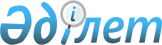 Об утверждении восьмого-десятого сводного периодического доклада о выполнении Республикой Казахстан Международной конвенции о ликвидации всех форм расовой дискриминацииПостановление Правительства Республики Казахстан от 27 августа 2019 года № 630
      В соответствии со статьей 9 Международной конвенции о ликвидации всех форм расовой дискриминации, ратифицированной Республикой Казахстан 29 июня 1998 года, и рекомендациями 84-й сессии Комитета по ликвидации расовой дискриминации Организации Объединенных Наций Правительство Республики Казахстан ПОСТАНОВЛЯЕТ:
      1. Утвердить прилагаемый восьмой - десятый сводный периодический доклад о выполнении Республикой Казахстан Международной конвенции о ликвидации всех форм расовой дискриминации.
      2. Министерству иностранных дел Республики Казахстан в установленном порядке направить в Комитет по ликвидации расовой дискриминации Организации Объединенных Наций восьмой-десятый сводный периодический доклад о выполнении Республикой Казахстан Международной конвенции о ликвидации всех форм расовой дискриминации.
      3. Настоящее постановление вводится в действие со дня его подписания. Восьмой-десятый сводный периодический доклад о выполнении Республикой Казахстан Международной конвенции о ликвидации всех форм расовой дискриминации
      Настоящий доклад представляется в Комитет Организации Объединенных Наций по ликвидации расовой дискриминации (далее – Комитет ООН) в соответствии с пунктом 1 статьи 9 Международной конвенции о ликвидации всех форм расовой дискриминации (далее – Конвенция) и общими руководящими принципами, касающимися формы и содержания докладов, подлежащих представлению государствами-участниками (CERD/C/2007/1). Настоящий доклад содержит восьмой-десятый периодические отчеты Республики Казахстан по обеспечению реализации статей Конвенции.
      Проект доклада подготовлен рабочей группой при Министерстве информации и общественного развития Республики Казахстан. 
      В состав рабочей группы вошли представители министерств, ведомств, Национального центра по правам человека при Президенте Республики Казахстан, Республиканского государственного учреждения "Қоғамдық келісім" при Президенте Республики Казахстан, Научно-экспертного совета Ассамблеи народа Казахстана, Центра по изучению межэтнических и межконфессиональных отношений в Центрально-азиатском регионе Академии государственного управления при Президенте Республики Казахстан, этнокультурных объединений.
      Общий базовый документ Республики Казахстан разработан в соответствии с общими руководящими принципами, касающимися формы и содержания докладов, представляемых государствами-участниками международных договоров по правам человека, и направлен на рассмотрение Комитета ООН в мае 2012 года. Настоящий сводный восьмой-десятый доклад содержит информацию об основных изменениях и прогрессе, достигнутом в сфере ликвидации всех форм расовой дискриминации за отчетный период с 2014 по 2017 годы.
      Настоящий доклад состоит из двух основных частей, содержащих сведения общего характера и информацию о реализации статей 1-7 Конвенции, а также дает ответы на вопросы и рекомендации Комитета ООН по ликвидации расовой дискриминации, озвученные по результатам рассмотрения предыдущего доклада. 1. Сведения общего характера. Население
      Административно-территориальное устройство Республики Казахстан претерпело некоторые изменения с момента представления последнего сводного шестого и седьмого доклада по ликвидации расовой дискриминации в 2014 году. 
      В 2014 году создан Наурызбайский район г. Алматы, с присоединением нескольких сельских округов Карасайского района Алматинской области, вследствие которого претерпела изменение численность населения города Алматы и Алматинской области. 
      На региональном уровне страны в 2014 году к городу Шымкенту от трех районов Южно-Казахстанской области - Ордабасинского, Сайрамского и Толебийского была присоединена территория, что послужило созданию нового Каратауского района города Шымкента и отразилось на численности населения Туркестанской области и города Шымкента.
      Указом Президента Республики Казахстан от 19 июня 2018 года № 708 "О некоторых вопросах административно-территориального устройства Республики Казахстан" город Шымкент отнесен к категории города республиканского значения, административный центр Южно-Казахстанской области из города Шымкента перенесен в город Туркестан, а Южно-Казахстанская область переименована в Туркестанскую область.
      Общая численность населения по сравнению с 2014 годом увеличилась с 17 160,9 тыс. человек до 17 918,2 тыс. человек. По состоянию на начало 2017 года рост населения в процентном выражении составил 4,4 % от общего числа населения. Данная ситуация вызвана ростом рождаемости и значительным сокращением количества смертей. В то же время за указанный период наблюдался рост числа граждан, выехавших на постоянное место жительство за пределы Республики Казахстан, при значительном снижении числа прибывших в страну. Если в 2014 году сальдо миграции составляло – 12 162 человека, то в 2017 году составило – 21 623 человека.
      Рост населения в отчетном периоде наблюдался в 13 из 17 регионов страны, кроме Костанайской, Северо-Казахстанской и Восточно-Казахстанской областей. Максимальный прирост общей численности населения приходится на города Алматы, Астана, Шымкент и Туркестанскую область.
      Гендерный состав детей и молодежи, в частности до 24 лет, по состоянию на 1 января 2017 года свидетельствует о численном и относительном преобладании лиц мужского пола, в населении старше 24 лет и выше преобладают женщины. Численность женщин в возрасте от 65 лет и выше почти в два раза больше, чем мужчин. В целом, увеличились продолжительность жизни и численность населения в возрасте от 70 лет и старше.
      В Казахстане на начало 2017 года более половины населения (57,2 %) являются жители городской местности, 42,8% - сельской. Доля городского населения по сравнению с 2014 годом увеличилась с 54,9% до 57,2%. На региональном уровне значительный рост доли городского населения отмечается в Туркестанской, Алматинской и Карагандинской областях.
      Этнический состав Казахстана по данным переписи насчитывает более 120 этносов. На начало 2017 года численность казахов составила свыше 12 млн. человек (66,9 %), русских - 3,6 млн. человек (20,2 %), узбеков – 563,1 тыс. человек (3,1 %), украинцев – 283,7 тыс. человек (1,5 %), уйгуров – 261,1 тыс. человек (1,5 %), татар – 202,5 тыс. человек (1,1 %), немцев – 180,7 тыс. человек (1,0 %).  Нормативно-правовая база
      Конституция, основные законы Республики Казахстан, предметом которых являются права и свободы человека и граждан страны вне зависимости от их расовой и этнической принадлежности, остались неизменными с момента представления шестого и седьмого сводного периодического доклада. 
      Согласно пункту 2 статьи 39 Конституции Республики Казахстан признаются неконституционными любые действия, способные нарушить межнациональное и межконфессиональное согласие. В статье 4 Конституции предусмотрено – действующим правом в Республике Казахстан являются нормы Конституции, соответствующих ей законов, иных нормативных правовых актов, международных договорных и иных обязательств республики, а также нормативных постановлений Конституционного Совета и Верховного Суда Республики. Международные договоры, ратифицированные Республикой, имеют приоритет перед ее законами. Порядок и условия действия на территории Республики Казахстан международных договоров, участником которых является Казахстан, определяются законодательством Республики.
      В соответствии с нормами процессуального законодательства международные договоры, ратифицированные Республикой Казахстан, имеют приоритет перед соответствующими кодексами и применяются непосредственно, кроме случаев, когда из международного договора следует, что для его применения требуется издание закона (статьи 2 Уголовно-процессуального кодекса, статьи 2 Гражданского процессуального кодекса, и статьи 1 Кодекса об административных правонарушениях).
      Согласно статье 4 Закона Республики Казахстан от 4 декабря 2009 года "О беженцах" основными принципами государственной политики по вопросам беженцев являются: обеспечение лиц, ищущих убежище, и беженцев с правом на убежище в соответствии с порядком, установленным настоящим Законом; недопустимость дискриминации по мотивам социального происхождения, расы, национальности, гражданства, вероисповедания и политических убеждений при проведении процедур по присвоению статуса беженца; соблюдение конфиденциальности информации о личной жизни лиц, ищущих убежище, и беженцев; содействие воссоединению разлученных семей лиц, ищущих убежище, и беженцев; защита прав детей-беженцев, находящихся в Республике Казахстан, в соответствии с законодательством Республики Казахстан о правах ребенка; недопущение высылки лиц, ищущих убежище.
      3 июля 2014 года принят новый Уголовный кодекс Республики Казахстан, в котором предусмотрены следующие статьи: в статье 145 "Нарушение равноправия человека и гражданина" Главы 3 "Уголовные правонарушения против конституционных и иных прав и свобод человека и гражданина" в котором предусмотрена ответственность за прямое или косвенное ограничение прав и свобод человека (гражданина) по мотивам происхождения, социального, должностного или имущественного положения, пола, расы, национальности, языка, отношения к религии, убеждений, места жительства, принадлежности к общественным объединениям или по любым иным обстоятельствам и статья 174 "Возбуждение социальной, национальной, родовой, расовой, сословной или религиозной розни" Главы 4 "Преступления против мира и безопасности человечества".
      Указанные составы преступлений перешли в новый Уголовный Кодекс Республики Казахстан от 3 июля 2014 года из утратившего силу Уголовного Кодекса Республики Казахстан от 16 июля 1997 года.
      Вместе с тем, так же, как и в старом Уголовном Кодексе в новом Уголовном Кодексе совершение уголовного правонарушения по мотиву национальной, расовой и религиозной ненависти или вражды, из мести за правомерные действия других лиц, а также с целью скрыть другое уголовное правонарушение или облегчить его совершение относится к обстоятельствам, отягчающим уголовную ответственность и наказание, и является квалифицирующим признаком при назначении наказания (подпункт 6) части первой статьи 54 Уголовного Кодекса Республики Казахстан.
      Кроме того, отмечаем, что квалифицирующие признаки, отягчающие уголовную ответственность по мотивам социальной, национальной, расовой, религиозной ненависти или вражды, предусмотрены в подпункте 11) части второй статьи 99, подпунктом 8) части второй статьи 106, подпунктом 6) части второй статьи 107, подпунктом 6) части второй статьи 110, подпунктом 4) части второй статьи 202, подпунктом 3) части второй статьи 203, подпунктом 3) части второй статьи 314 Уголовного кодекса Республики Казахстан. 2. Информация о реализации статей 1 -7 Конвенции
      Во второй части настоящего доклада представлена информация по практическим мерам, направленным на реализацию статей 1-7 Конвенции, содержащей широкий круг гражданских и политических прав граждан. В этой связи использованы сведения Национального отчета о выполнении Республикой Казахстан Международного пакта о гражданских и политических правах, представленного в Комитет по правам человека ООН в 2014 году.
      О соответствии определения расовой дискриминации, закрепленного во внутреннем праве, определению, содержащемуся в пункте 1 статьи 1 Конвенции.
      В национальном законодательстве страны аналогом термина "дискриминация" является термин "нарушение равноправия граждан" (статья 145 Уголовного кодекса Республики Казахстан от 3 июля 2014 года), который обозначает прямое или косвенное ограничение прав и свобод человека (гражданина) по мотивам происхождения, социального, должностного или имущественного положения, пола, расы, национальности, языка, отношения к религии, убеждений, места жительства, принадлежности к общественным объединениям или по любым иным обстоятельствам.
      О принятии государственными органами законодательных, институциональных и других мер по реализации статьи 2 Конвенции. 
      Касательно подпунктов а), b), с), d) пункта 1 статьи 2 Конвенции.
      Республика Казахстан осуждает все формы и виды расовой дискриминации и конституционно закрепляет равенство всех перед законом. Высшей ценностью государства являются человек, его жизнь, права и свободы. В соответствии с пунктом 2 статьи 14 Конституции Республики Казахстан "никто не может подвергаться какой-либо дискриминации по мотивам происхождения, социального, должностного и имущественного положения, пола, расы, национальности, языка, отношения к религии, убеждений, места жительства или по любым иным обстоятельствам".
      Согласно пункту 3 статьи 20 Конституции Республики Казахстан "не допускаются пропаганда или агитация насильственного изменения конституционного строя, нарушения целостности Республики, подрыва безопасности государства, войны, социального, расового, национального, религиозного, сословного и родового превосходства, а также культа жестокости и насилия".
      В соответствии с пунктом 3 статьи 5 Конституции Республики Казахстан "запрещаются создание и деятельность общественных объединений, цели или действия которых направлены на насильственное изменение конституционного строя, нарушение целостности Республики, подрыв безопасности государства, разжигание социальной, расовой, национальной, религиозной, сословной и родовой розни, а также создание не предусмотренных законодательством военизированных формирований".
      Данные положения нашли отражение в других нормативных правовых актах страны.
      В частности, в соответствии со статьей 13 Закона Республики Казахстан от 23 июля 1999 года "О средствах массовой информации" основаниями для приостановления выпуска средства массовой информации либо распространения его продукции в числе других является пропаганда социального, расового, национального, религиозного, сословного и родового превосходства.
      Согласно Закону Республики Казахстан от 18 февраля 2005 года 
"О противодействии экстремизму" разжигание расовой, национальной и родовой розни, в том числе связанной с насилием или призывами к насилию является "национальным экстремизмом" и преследуется в соответствии с уголовным законодательством Республики Казахстан.
      Так, по статье 174 Уголовного кодекса Республики Казахстан от 3 июля 2014 года умышленные действия, направленные на возбуждение социальной, национальной, родовой, расовой, сословной или религиозной розни, на оскорбление национальной чести и достоинства либо религиозных чувств граждан, а равно пропаганда исключительности, превосходства либо неполноценности граждан по признаку их отношения к религии, сословной, национальной, родовой или расовой принадлежности, наказываются ограничением либо лишением свободы на срок от 2-х до 20 лет в зависимости от тяжести совершенного правонарушения.
      Следует отметить, что в июле 2014 года в Казахстане был введен в действие новый Уголовный кодекс Республики Казахстан от 3 июля 2014 года, существенно ужесточающий наказание по статье 174 (ранее статья 164). 
      Кодекс об административных правонарушениях Республики Казахстан от 5 июля 2014 года также содержит статьи 57, 434-1, 453, предусматривающие ответственность за менее тяжкие нарушения законодательства в области межнационального согласия. 
      Кроме того, согласно пункту 2 статьи 39 Конституции Республики Казахстан любые действия, способные нарушить межнациональное и межконфессиональное согласие, признаются неконституционными.
      Касательно подпункта е) пункта 1 статьи 2 Конвенции.
      Республика Казахстан поощряет и поддерживает создание объединяющих многорасовых организаций и движений. Указом Президента Республики Казахстан от 1 марта 1995 года "Об образовании Ассамблеи народов Казахстана" создан консультативно-совещательный орган при Президенте Республики Казахстан в целях укрепления общественной стабильности и межэтнического согласия, в основу которого положен принцип партнерства государства и институтов гражданского общества в форме этнокультурных объединений. В октябре 2008 года принят Закон Республики Казахстан "Об Ассамблее народа Казахстана" (далее – Закон), обеспечивший нормативно-правовое регулирование ее деятельности. В 2015 году в Закон внесены изменения, включены нормы, позволяющие расширить задачи и функции Ассамблеи народа Казахстана. В Закон предложена уточненная формулировка, расширяющая понятия общественного согласия и общенационального единства, обеспечение общественно-политической стабильности и повышение эффективности взаимодействия государственных и гражданских институтов общества в сфере межэтнических отношений, включены нормы, предусматривающие обеспечение межэтнического согласия в стране.
      Президентом Республики Казахстан на открытии третьей сессии Парламента Республики Казахстан шестого созыва 4 сентября 2017 года поручено внести поправки в Закон Республики Казахстан "Об Ассамблеи народа Казахстана", в этой связи внесены изменения и дополнения в Закон от 27 апреля 2018 года.
      В целях популяризации, обеспечения общественного согласия и общенационального единства при структурах Ассамблеи народа Казахстана функционируют кабинеты медиации. Во всех регионах страны, в том числе в населенных пунктах созданы советы общественного согласия, основной задачей которых является решение социальных проблем и предупреждение социального напряжения в обществе. 
      Содействие в развитии благотворительности, медиации в сфере общественного согласия и общенационального единства Закон закрепляет как одно из основных направлений деятельности Ассамблеи. 
      С учетом повышения роли этнокультурных объединений в деятельности Ассамблеи Законом предусматривается введение их в структуру Ассамблеи.
      В целях усиления роли Совета Ассамблеи народа Казахстана и его эффективности в государственной политике по укреплению общественного согласия возникла необходимость расширения полномочий Совета.
      В этой связи, Закон предусматривает формирование Совета Ассамблеи из числа руководителей республиканских этнокультурных объединений, а также наделить Совет правом учреждения общественных наград.
      Одной из важнейших задач государственной политики является обеспечение общественного согласия и общенационального единства в стране, в которой в настоящее время проживают представители более 100 этносов. Работа в данном направлении ведется всеми государственными органами и иными организациями, и учреждениями. 
      В качестве исполнительного органа Ассамблеи выступает созданное Указом Президента от 17 июня 2014 года республиканское государственное учреждение "Қоғамдық келісім" при Президенте Республики Казахстан (далее - РГУ"Қоғамдық келісім"), которое выполняет функции исполнительного органа Ассамблеи, направленные на обеспечение деятельности Ассамблеи.
      На региональном уровне, на базе домов дружбы также созданы коммунальные государственные учреждения "Қоғамдық келісім" при аппаратах акимов областей, городов Астаны, Алматы и Шымкента.
      В этой связи, законодательно закреплен за РГУ "Қоғамдық келісім", а также за местными государственными учреждениями "Қоғамдық келісім" статус исполнительного органа Ассамблеи и регламентирован порядок его деятельности. 
      Введены новые положения, касающиеся этнокультурных объединений Ассамблеи, регламентирующие их деятельность, статус, а также государственную поддержку в деятельности, направленной на сохранение и развитие традиций, языков и культуры.
      Введены нормы, предусматривающие общественную аккредитацию этнокультурных объединений, направленную на дальнейшее совершенствование самого института этнокультурных объединений, а также их широкое вовлечение в активную работу Ассамблеи.
      Учитывая значимость вопросов государственной поддержки, Закон дополнен новой статьей "Государственная поддержка деятельности этнокультурных объединений Ассамблеи в сфере сохранения и развития традиций, языков, культуры", в которой предусмотрен механизм государственной поддержки, а также оказание содействия Ассамблее в рамках компетенций государственных органов.
      Касательно пункта 2 статьи 2 Конвенции.
      Республика Казахстан гарантирует равенство всех граждан перед законом и соблюдение всех конституционных прав и свобод вне зависимости от их расовой, национальной, религиозной, языковой, социальной и другой принадлежности. В связи с этим, Казахстан воздерживается от создания искусственного неравенства среди представителей различных этносов и не вводит неравные или особые права для различных этнических групп.
      О принятии государственными органами законодательных, институциональных и других мер по реализации статьи 3 Конвенции.
      Республика Казахстан категорически не приемлет сегрегацию и апартеид на своей территории и гарантирует права и свободы граждан страны в передвижении по территории Казахстана. Согласно пункту 1 статьи 21 Конституции страны "каждому, кто законно находится на территории Республики Казахстан, принадлежит право свободного передвижения по ее территории и свободного выбора места жительства". Кроме того, согласно пункту 2 статьи 21 "каждый имеет право выезжать за пределы Республики Казахстан, граждане имеют право беспрепятственного возвращения в Республику Казахстан".
      Закон Республики Казахстан от 19 июня 1995 года "О правовом положении иностранцев" гарантирует, что иностранцы и лица без гражданства могут свободно передвигаться по территории Республики Казахстан. Согласно статье 16 данного Закона ограничения могут быть установлены актами уполномоченных государственных органов Республики Казахстан, когда это необходимо для обеспечения государственной безопасности, охраны общественного порядка, здоровья и нравственности населения, защиты прав и законных интересов граждан Республики Казахстан.
      О принятии государственными органами законодательных, институциональных и других мер по реализации статьи 4 Конвенции.
      Уголовный кодекс Республики Казахстан от 3 июля 2014 года предусматривает ответственность за преступления и правонарушения по мотивам расовой и национальной нетерпимости (статьи 54, 107, 168, 174, 183, 404).
      Согласно статье 54 Уголовного кодекса Республики Казахстан от 3 июля 2014 года обстоятельством, отягчающим уголовную ответственность и наказание, признается совершение правонарушения по мотиву национальной, расовой и религиозной ненависти или вражды, из мести за правомерные действия других лиц, а также с целью скрыть другое преступление или облегчить его совершение. 
      Статья 145 Уголовного кодекса Республики Казахстан от 3 июля 2014 года предусматривает уголовную ответственность за нарушение равноправия человека и гражданина. Под нарушением равноправия граждан подразумевается прямое или косвенное ограничение прав и свобод человека (гражданина) по мотивам происхождения, социального, должностного или имущественного положения, пола, расы, национальности, языка, отношения к религии, убеждений, места жительства, принадлежности к общественным объединениям или по любым иным обстоятельствам.
      В части 1 статьи 174 Уголовного кодекса Республики Казахстан от 
3 июля 2014 года перечислены действия, которые квалифицируются как возбуждение социальной, национальной, родовой, расовой или религиозной вражды, за которые предусмотрена уголовная ответственность. В их числе, умышленные действия, направленные на возбуждение социальной, национальной, родовой, расовой, религиозной вражды или розни, на оскорбление национальной чести и достоинства либо религиозных чувств граждан, а равно пропаганда исключительности, превосходства либо неполноценности граждан по признаку их отношения к религии, сословной, национальной, родовой или расовой принадлежности, если эти деяния совершены публично или с использованием средств массовой информации, а равно путем распространения литературы и иных носителей информации, пропагандирующих социальную, национальную, расовую, религиозную вражду или рознь.
      Статья 168 Уголовного кодекса Республики Казахстан от 3 июля 2014 года предусматривает уголовную ответственность за геноцид, определяя его как умышленные деяния, направленные на полное или частичное уничтожение национальной, этнической, расовой или религиозной группы путем убийства членов этой группы, причинения тяжкого вреда их здоровью, насильственного воспрепятствования деторождению, принудительной передачи детей, насильственного переселения либо создания иных жизненных условий, рассчитанных на физическое уничтожение членов этой группы. 
      Часть 2 статьи 404 Уголовного кодекса Республики Казахстан от 3 июля 2014 года предусматривает уголовную ответственность за создание общественного объединения, провозглашающего или на практике реализующего расовую, национальную, родовую, социальную, сословную или религиозную нетерпимость или исключительность, призывающего к насильственному ниспровержению конституционного строя, подрыву безопасности государства или посягательствам на территориальную целостность Республики Казахстан, а равно руководство таким объединением.
      За 2014-2016 годы за совершение преступления по статье 174 УК возбуждено 277 уголовных дел (2014 г. – 44; 2015 – 82; 2016 г. – 151), по ним осуждено 80 лиц (2014 г. – 25; 2015 г. – 35; 2016 - 20) на основании судебных приговоров. За 7 месяцев 2017 года осуждено 22 лица, из них к лишению свободы – 10, к ограничению свободы – 12. 
      За разжигание религиозной розни осуждено 20 лиц и 2 лица – за разжигание национальной розни. 
      Например, гражданин Е., уроженец Акмолинской области, являясь администратором открытой группы "Я Русский" (около 200 подписчиков) в социальной сети "ВКонтакте", со своего аккаунта "Семен Котовский" в июле 2015 года распространил публикацию, содержащую признаки возбуждения национальной розни.
      Согласно заключению судебной психолого-филологической экспертизы, в указанном тексте имелись признаки возбуждения национальной розни, а также оскорбление национальной чести и достоинства казахского этноса и его исторического прошлого. Гражданин Е. свою вину признал полностью и чистосердечно раскаялся в содеянном. Приговором Сарыаркинского районного суда № 2 города Астаны от 18 ноября 2015 года гражданин Е. признан виновным в совершении преступления, предусмотренного частью 1 статьи 174 Уголовного Кодекса от 3 июня 2014 года.
      Также, в 2017 году уроженец Западно-Казахстанской области гражданин М., используя мобильное приложение "ВКонтакте", зарегистрировался под логином "Аслан Аслан" и, являясь подписчиком сообщества "Типичный Уральск" с охватом 90000 подписчиков, прочитав в нем новостную информацию под заголовком "в ЗКО вновь поднимутся цены на газ", заметив, что среди лиц, оставляющих комментарии к вышеуказанной статье, имеются и граждане Российской Федерации, с целью возбуждения национальной розни, с использованием информационно-коммуникационных сетей стал оставлять комментарии с признаками возбуждения межнациональной розни.
      Судом гражданин М. признан виновным в совершении преступления, предусмотренного статьей 174 Уголовного Кодекса Республики Казахстан от 3 июня 2014 года, и осужден к 3 годам ограничения свободы.
      За 7 месяцев 2017 года с применением данной конвенции рассмотрено 66 гражданских дел, 9 уголовных дел и 68 дел об административных правонарушениях.
      Касательно пункта а) статьи 5 Конвенции "О праве на равенство перед судом и всеми другими органами, отправляющими правосудие".
      Согласно статье 14 Конституции Казахстана "все равны перед законом и судом. Никто не может подвергаться какой-либо дискриминации по мотивам происхождения, социального, должностного и имущественного положения, пола, расы, национальности, языка, отношения к религии, убеждений, места жительства или по любым иным обстоятельствам".
      В соответствии со статьей 76 Конституции судебная власть осуществляется от имени Республики Казахстан и имеет своим назначением защиту прав, свобод и законных интересов граждан и организаций, обеспечение исполнения Конституции, законов, иных нормативных правовых актов, международных договоров. Согласно Конституционному Закону Республики Казахстан от 25 декабря 2000 года "О судебной системе и статусе судей Республики Казахстан" каждому вне зависимости от социальной, национальной, родовой, расовой или религиозной принадлежности гарантируется судебная защита от любых неправомерных решений и действий государственных органов, организаций, должностных и иных лиц, ущемляющих или ограничивающих права, свободы и законные интересы, предусмотренные Конституцией и законами страны. Никто не может быть лишен права на рассмотрение его дела с соблюдением всех требований закона и справедливости компетентным, независимым и беспристрастным судом.
      В целях реализации повышения уровня судей, проводятся различные мероприятия по изучению и применению основных положений международных договоров, ратифицированных Республикой Казахстан.
      В 2015 году Верховным Судом при взаимодействии с Региональным отделением для Центральной Азии Управление верховного комиссара по правам человека (далее – УВКЧП) в рамках совместного проекта Программа развития ООН (далее – ПРООН) в городе Астане (10-11 сентября), в городе Актау (17-18 сентября), в городе Усть-Каменогорске (6-7 октября), городе Алматы (8-9 октября) для судей, прокуроров и других государственных органов организованы практические семинары по вопросам имплементации решений договорных органов ООН по правам человека.
      Представителями Верховного Суда принято участие в организованном УВКПЧ семинаре по поддержке комплексного подхода к выполнению рекомендаций ООН по правам человека, состоявшемся 29-30 октября 2015 года в поселке Бурабай. 
      Также представители Верховного Суда приняли участие в организованной УВКПЧ региональной конференции по обмену опытом в разработке Национальных механизмов предоставления докладов и принятия последующих мер и реализации соображений механизмов ООН по правам человека, состоявшейся 9-10 декабря 2015 года в Бишкеке (Кыргызская Республика). 
      В 2016 году Верховным Судом совместно с УВКПЧ и ПРООН в Алматы (23-24 июня), Уральске (5-6 декабря) и Шымкенте (8-9 декабря) для судей, прокуроров и других государственных органов организованы семинары на тему "Индивидуальные сообщения в договорные органы ООН по правам человека: процедура рассмотрения и выполнение решений".
      Академией правосудия при Верховном Суде и учебными центрами областных судов для судей на постоянной основе проводятся обучающие мероприятия на тему: "Международные стандарты и защита права на справедливое судебное разбирательство", "Применение международных договоров, ратифицированных Республикой Казахстан".
      На веб-сайте Верховного Суда в разделе "В помощь судье по вопросам международного права" размещены международно-правовые документы в области прав человека, включая тексты международных договоров. 
      В результате проводимой работы наблюдается ежегодный рост количества дел, рассмотренных судами с применением международных договоров, в том числе Международной конвенции о ликвидации расовой дискриминации.
      2016 году с применением Конвенции рассмотрено 17 гражданских дел, 7 уголовных дел и 15 дел об административных правонарушениях. За 5 месяцев 2017 года Конвенция применялась при рассмотрении 47 гражданских дел, 3 уголовных дел и 50 дел об административных правонарушениях. 
      Касательно пункта b) "О праве на личную безопасность и защиту со стороны государства от насилия или телесных повреждений, причиняемых как государственными должностными лицами, так и отдельными лицами".
      Национальное законодательство Республики Казахстан имеет достаточную законодательную базу для обеспечения граждан средствами правовой защиты личной безопасности и защиту со стороны государства от насилия или телесных повреждений. Граждане вправе по своему выбору обращаться с жалобами в любые государственные органы, суды, неправительственные организации.
      Согласно статье 17 Конституции Казахстана "никто не должен подвергаться пыткам, насилию, другому жестокому или унижающему человеческое достоинство обращению или наказанию".
      В Казахстане существуют правозащитные институты и структуры, осуществляющие мониторинг соблюдения прав граждан, такие как Омбудсмен, Комиссия по правам человека при Главе государства.
      Порядок подачи, рассмотрения и разрешения жалоб, физических и юридических лиц на действия госорганов предусмотрен Законом Республики Казахстан от 12 января 2007 года № 221 "О порядке рассмотрения обращений физических и юридических лиц".
      Кроме того, органы внутренних дел Республики Казахстан в пределах своей компетенции осуществляют функции по предупреждению и пресечению преступных действий, в том числе противоправных посягательств на права и свободы человека и гражданина, и интересы общества и государства без какой-либо дискриминации на расовой почве. В своей деятельности органы внутренних дел принимают безотлагательные меры по пресечению и выявлению фактов насилия на расовой почве. 
      Вместе с тем, следует отметить, что фактов насилия и конфликтов на межэтнической почве за отчетный период в Казахстане не зарегистрировано. 
      Касательно пункта с) о политических правах.
      Согласно статье 3 Конституции Казахстана единственным источником государственной власти является народ. Народ осуществляет власть непосредственно через республиканский референдум и свободные выборы, а также делегирует осуществление своей власти государственным органам.
      Согласно статье 4 Конституционного Закона Республики Казахстан от 28 сентября 1995 года "О выборах в Республике Казахстан" граждане Республики имеют право участвовать в голосовании на выборах по достижении восемнадцатилетнего возраста, вне зависимости от происхождения, социального, должностного и имущественного положения, пола, расы, национальности, языка, отношения к религии, убеждений, места жительства или любых иных обстоятельств.
      Согласно пункту 4 статьи 33 Конституции Казахстана все граждане страны имеют право на доступ к государственной службе, требования, предъявляемые к кандидату на должность государственного служащего, обуславливаются только характером должностных обязанностей и устанавливаются законодательством Республики Казахстан.
      Согласно пункту 5 статьи 16 Закона Республики Казахстан от 23 ноября 2015 года "О государственной службе Республики Казахстан" не допускается установление при поступлении на государственную службу какой-либо дискриминации по мотивам происхождения, социального, должностного и имущественного положения, пола, расы, национальности, языка, отношения к религии, убеждений, места жительства или по любым иным обстоятельствам. 
      Одной из главных особенностей Ассамблеи является представительство интересов этнических групп в высшем законодательном органе – Парламенте страны как гарантированное представительство. 9 депутатов Мажилиса Парламента от Ассамблеи народа Казахстана, представляют интересы всех этносов страны.
      Члены депутатской группы от Ассамблеи народа Казахстана активно работают в составе рабочих групп по разработке законопроектов. Кроме того, депутаты от Ассамблеи народа Казахстана готовят и направляют в адрес Правительства и отдельных госорганов запросы по вопросам повышения статуса государственного языка, решения проблем оралманов, совершенствования законодательства в сфере образования, в том числе в местах компактного проживания этнических групп.
      Касательно пункта d) "О других гражданских правах, в частности о праве на свободу передвижения, на выбор гражданства, о праве на имущество, на вступление в брак, на свободу мирных собраний и др.".
      О праве на свободу передвижения и проживания.
      Информация о законодательном, практическом применении права на свободу передвижения граждан Республики Казахстан, лиц без гражданства и иностранцев изложена в разделе касательно статьи 3 Конвенции.
      О праве покидать любую страну, включая свою собственную, и возвращаться в свою страну.
      Согласно пункту 2 статьи 21 Конституции Республики Казахстан каждый имеет право выезжать за пределы республики. Кроме того, граждане страны имеют право беспрепятственного возвращения в республику.
      С начала 2016 года территориальными подразделениями миграционной полиции гражданам Республики Казахстан оформлено 29, 7 тыс. документов на выезд за пределы страны на постоянное место жительства (за аналогичный период 2015 года – 34, 5 тыс.).
      Наибольшее количество оформлено для выезда в Российскую Федерацию 26,4 тыс. (29.7 тыс.), Германию – 2 тыс. (2 тыс.), Беларусь – 305 (535), Канаду – 156 (116) и США – 213 (262).
      За шесть месяцев 2017 года территориальными подразделениями миграционной полиции гражданам Республики Казахстан оформлено 15 тыс. документов на выезд за пределы страны на постоянное место жительства (за 2016 год – 29, 7 тыс.).
      Наибольшее количество оформлено для выезда в Российскую Федерацию 13,2 тыс. (26.4 тыс), Германию – 1,2 тыс. (2 тыс.), Беларусь – 75 (305), Канаду – 28 (156) и США – 72 (213).
      При этом с 2014 года по 1 августа 2017 года – 11 686 вернулось обратно в Казахстан на постоянное место жительство. 
      На первое полугодие 2017 года количество лиц, имеющих статус беженца в Республике Казахстан, составило 596 человек (135 семей, в том числе отдельных лиц, включая детей). Основная часть беженцев зарегистрирована в г. Алматы и составляет 370 человек (91 семья), в Южно-Казахстанской области – 176 человека (34 семьи), Алматинской области – 48 человек (9 семей), а также в Жамбылской области 2 человека. Среди получивших статус беженцев 280 женщин и 316 – мужчин. Из них 568 человек являются гражданами Афганистана, Узбекистана – 10, Сирии – 10, Китайской Народной Республики – 3 и др. страны – 5.
      Этнический состав беженцев представлен 314 таджиками, 86 пуштунами, 139 хазарейцами, 21 узбеком, 11арабами, 8 турками и 17 представителями других этносов. Из них имеют высшее образование – 56 человек, среднее специальное – 18, среднее – 264. Не имеют образования 67 человек. В числе беженцев 131 человек – дети школьного возраста и 60 детей до 5 лет.
      За 2017 год в органы миграционной службы за получением статуса беженца обратилось 154 человека. Из них статус беженца предоставлен двоим, 41 заявление находятся на стадии рассмотрения. Решением комиссии по осуществлению процедуры присвоения, продления, лишения и прекращения статуса беженца отказано в предоставлении статуса беженца 87 человек по основаниям, определенным Законом Республики Казахстан от 4 декабря 2009 года "О беженцах".
      Деятельность государственных органов, занимающихся проблемой беженцев, основывается на статьях Конвенции 1951 года "О статусе беженцев", Закона Республики Казахстан от 4 декабря 2009 года "О беженцах", Закона Республики Казахстан от 19 июня 1995 года "О правовом положении иностранцев" и других нормативных правовых актов. Закон о беженцах введен в действие в 2010 году. Он определяет критерии и процедуры присвоения статуса беженца, гарантирует защиту прав лиц, ищущих убежище, и беженцев, а также закрепляет их основные права и обязанности на территории Казахстана. Законодательно уточнен порядок подачи и регистрации ходатайств о присвоении статуса беженцев, увеличены сроки принятия решений уполномоченным органом о присвоении статуса беженца до трех месяцев со дня регистрации.
      Закон Республики Казахстан от 4 декабря 2009 года "О беженцах" гарантирует права на свободу труда либо занятий предпринимательством, доступ к услугам здравоохранения, другие права и свободы, предусмотренные Конституцией, законами и международными договорами, ратифицированными Республикой Казахстан. 
      В соответствии с нормами международного права и рекомендациями представительства Управления верховного комиссара ООН по делам беженцев, введены специальные положения в отношении детей беженцев и осуществляется выдача проездных документов для беженцев. Выдача проездных документов, предусмотренных Конвенцией о беженцах, обеспечивает передвижение беженцев как внутри, так и за пределами территории Казахстана.
      О праве на гражданство.
      Согласно статье 10 Конституции Республики Казахстан казахстанское гражданство приобретается и прекращается в соответствии с Законом Республики Казахстан от 20 декабря 1991 года "О гражданстве Республики Казахстан", является единым и равным независимо от оснований его приобретения. Гражданин Казахстана, ни при каких условиях не может быть лишен гражданства, права изменить свое гражданство, а также не может быть изгнан за пределы Казахстана. За гражданином Республики Казахстан не признается гражданство другого государства.
      В Казахстане в 2016 году были внесены дополнения в Закон РК "О гражданстве Республики Казахстан", после событии террористического характера, имевших место в ряде регионов страны, а также участившего факта участия граждан Казахстана в боевых действиях в составе террористических организации в странах Ближнего Востока.
      В частности, Законом Республики Казахстан от 22 декабря 2016 года "О внесений изменений и дополнений в некоторые законодательные акты Республики Казахстан по вопросам экстремизма и терроризма" были внесены дополнения в Закон Республики Казахстан от 20 декабря 1991 года "О гражданстве Республики Казахстан", в части лишения гражданства и утери гражданственности. 
      Соответственно, были дополнены статьи 20-1 и 21 Закона Республики Казахстан "О гражданстве Республики Казахстан":
      Статья 20-1. Лишение гражданства Республики Казахстан
      Лишение гражданства Республики Казахстан допускается лишь по решению суда за совершение террористических преступлений, а также преступлений, предусмотренных соответствующими статьями Особенной части Уголовного кодекса Республики Казахстан, в результате которых причинен иной тяжкий вред жизненно важным интересам Республики Казахстан.
      Статья 21. Утрата гражданства
      Гражданство Республики Казахстан утрачивается:
      8) вследствие участия лица в иностранных вооруженных конфликтах, экстремистской и (или) террористической деятельности на территории иностранного государства.
      Согласно статье 5 Закона Республики Казахстан от 20 декабря 1991 года "О гражданстве Республики Казахстан" граждане страны равны перед законом независимо от происхождения, социального и имущественного положения, расовой и национальной принадлежности, пола, образования, языка, отношения к религии, политических и иных убеждений, рода и характера занятий, места жительства или любых иных обстоятельств.
      Согласно статье 16 Закона Республики Казахстан от 20 декабря 1991 года "О гражданстве Республики Казахстан" в гражданство Республики Казахстан могут быть приняты лица, постоянно проживающие на территории Республики Казахстан на законных основаниях не менее пяти лет либо состоящие в браке с гражданами Республики Казахстан не менее трех лет. Наличие этих условий не требуется при приеме в гражданство Республики Казахстан несовершеннолетних, недееспособных и лиц, которые имеют особые заслуги перед Республикой Казахстан либо имеют профессии и отвечают требованиям по перечню, устанавливаемому Президентом Республики Казахстан, и членов их семей; граждане бывших союзных республик, прибывшие с целью постоянного проживания в Республику Казахстан, имеющие одного из близких родственников – граждан Республики Казахстан: ребенка (в том числе усыновленного), супруга (супругу), одного из родителей (усыновителей), сестру, брата, деда или бабушку, независимо от срока их проживания в Республике Казахстан.
      Республика Казахстан создает условия для возвращения на ее территорию лиц, вынужденно покинувших территорию республики в периоды массовых репрессий, насильственной коллективизации, в результате иных антигуманных политических акций, и их потомков. 
      О праве на вступление в брак и на выбор супруга.
      Семейно-брачные отношения регулируются Кодексом Республики Казахстан от 26 декабря 2011 года "О браке (супружестве) и семье".
      Брачно-семейное законодательство Казахстана основывается на принципе добровольности брачного (супружеского) союза супругов. Согласно пункту 4 статьи 2 Кодекса в Республике Казахстан запрещаются любые формы ограничения прав граждан при вступлении в брак (супружество) и в семейных отношениях по мотивам происхождения, социального, должностного и имущественного положения, расы, национальности, языка, отношения к религии или по любым иным обстоятельствам.
      В соответствии со статьями 9, 10, 13 Кодекса, для заключения брака (супружества) необходимы свободное и полное согласие мужчины и женщины, вступающих в брак (супружество), и достижение ими брачного (супружеского) возраста. 
      Брачный (супружеский) возраст устанавливается для мужчин и женщин в восемнадцать лет. Регистрирующие органы по месту государственной регистрации заключения брака (супружества) снижают брачный (супружеский) возраст на срок не более двух лет при наличии уважительных причин, как беременность или рождение общего ребенка.
      Брак (супружество) заключается в регистрирующих органах либо в специально предназначенных государственных дворцах бракосочетаний при личном присутствии лиц, вступающих в брак (супружество). Заключение брака (супружества) производится по истечении месячного срока со дня подачи желающими вступить в брак (супружество) заявления в регистрирующий орган.
      Государственная регистрация заключения брака (супружества) граждан Республики Казахстан с иностранцами или лицами без гражданства производится в регистрирующих органах Республики Казахстан на общих основаниях в соответствии с законодательством Республики Казахстан либо в дипломатическом представительстве, консульском учреждении иностранного государства, гражданином которого является лицо, желающее вступить в брак (супружество).
      О праве на владение имуществом.
      Граждане Казахстана имеют право на владение имуществом вне зависимости от их национальной принадлежности.
      Согласно пункту 1 статьи 26 Конституции Республики Казахстан граждане могут иметь в частной собственности любое законно приобретенное имущество. Согласно пункту 2 той же статьи никто не может быть лишен своего имущества, иначе как по решению суда. Принудительное отчуждение имущества для государственных нужд в исключительных случаях, предусмотренных законодательством, может быть произведено при условии равноценного его возмещения. Собственность гарантируется государством. В законодательстве отсутствуют положения, дающие приоритетные или иные особенные права в сфере имущественных отношений представителям одних этнических групп в ущерб другим.
      Действующее законодательство в сфере регистрации прав на недвижимое имущество, не содержит каких-либо ограничений и дискредитирующих норм в регистрации прав на недвижимое имущество по каким-либо основаниям. 
      При этом правовое положение иностранцев по приобретению недвижимого имущества имеет определенную особенность.
      Согласно статье 3 Гражданского кодекса Республики Казахстан от 27 декабря 1994 года иностранные физические и юридические лица, а также лица без гражданства вправе приобретать такие же права и обязаны выполнять такие же обязанности, какие предусмотрены гражданским законодательством для граждан и юридических лиц Республики Казахстан, если законодательными актами не предусмотрено иное.
      Статьей 9 Закона "О правовом положении иностранцев" определено, что иностранцы, постоянно проживающие в Республике Казахстан, в жилищных отношениях имеют те же права и несут те же обязанности, что и граждане Республики Казахстан.
      Иностранцы могут иметь в Республике Казахстан на праве собственности жилище (за исключением временно пребывающих иностранцев) и иное имущество, иметь права автора произведений науки, литературы и искусства, открытия, изобретения, рационализаторского предложения, промышленного образца, а также иные имущественные и личные неимущественные права, за исключением случаев, установленных законодательными актами Республики Казахстан.
      Учитывая изложенное, иностранные граждане, временно пребывающие в Республике Казахстан, не вправе иметь на праве собственности квартиру или жилой дом. При этом данное ограничение не распространяется на иностранцев, постоянно проживающих в Республике Казахстан. 
      Вместе с тем, пунктом 1 статьи 252 Гражданского кодекса Республики Казахстан от 27 декабря 1994 года определено, что, если по основаниям, допускаемым законодательными актами, в собственности лица оказалось имущество, которое не может ему принадлежать в силу законодательных актов, это имущество должно быть отчуждено собственником в течение одного года с момента возникновения права собственности на данное имущество, если иные сроки не предусмотрены законодательными актами. В случае, если имущество не будет отчуждено собственником в указанный срок, оно по решению суда подлежит принудительному отчуждению с возмещением собственнику стоимости имущества за вычетом затрат по его отчуждению.
      В этой связи, органы юстиции регистрируют права иностранных граждан на наследуемое недвижимое имущество. При этом, если иностранный гражданин не может приобретать данное имущество в силу законодательных актов, то в течение года с момента возникновения права собственности — это имущество должно быть отчуждено.
      О праве наследования.
      В соответствии с положением пункта 2 статьи 26 Конституции Республики Казахстан право наследования гарантируется законом. Статья 14 Гражданского кодекса Республики Казахстан от 27 декабря 1994 года гарантирует право гражданина иметь на праве собственности имущество, в том числе иностранную валюту как на территории Республики Казахстан, так и за ее границами, наследовать и завещать имущество, свободно передвигаться по территории республики и выбирать место жительства, свободно покидать пределы республики и возвращаться на ее территорию, заниматься любой не запрещенной законодательными актами деятельностью; создавать юридические лица самостоятельно или с другими гражданами и юридическими лицами; совершать любые не запрещенные законодательными актами сделки и участвовать в обязательствах, иметь право интеллектуальной собственности на изобретения, произведения науки, литературы и искусства, иные результаты интеллектуальной деятельности, требовать возмещения материального и морального вреда. 
      Оказание правовой помощи при наследовании с участием граждан иностранных государств осуществляется в соответствии с Международным правом, Конвенцией о правовой помощи и правовых отношениях по гражданским, семейным и уголовным делам (п.1 ст.5) от 7 октября 2002 года (далее – Кишиневская Конвенция) и Конвенции о правовой помощи и правовых отношениях по гражданским, семейным и уголовным делам от 22 января 1993 года.
      При оказании правовой помощи компетентные учреждения юстиции Договаривающихся Сторон сносятся друг с другом через свои центральные, территориальные и другие органы, если только настоящей Конвенцией не установлен иной порядок сношений. 
      В соответствии с пунктом 2 статьи 16 Кишиневской Конвенции учреждения юстиции Договаривающихся Сторон оказывают взаимную помощь в установлении места работы (рода занятий) и доходов, в том числе и средств, находящихся на счетах в банках, проживающих на их территории лиц, к которым в учреждениях юстиции запрашивающей Договаривающейся Стороны предъявлены имущественные требования по гражданским, семейным и уголовным делам.
      Наряду с этим, взаимодействие по вопросам оказания правовой помощи по гражданским, семейным и уголовным делам осуществляется на основании международных договоров Республики Казахстан, ратифицированными Республикой Казахстан с другими государствами.
      Согласно статистическим данным выдано свидетельств о праве на наследство за 2016 год – 171 612, за первое полугодие 2017 года – 78 902.
      О праве на свободу мысли, совести и религии. 
      Свобода совести гарантирована статьей 22 Конституции Республики Казахстан. Статья 3 Закона Республики Казахстан от 11 октября 2011 года "О религиозной деятельности и религиозных объединениях" устанавливает, что "религиозные объединения и граждане Республики Казахстан, иностранцы и лица без гражданства, независимо от отношения к религии равны перед законом". Согласно пункту 5 статьи 3 Закона "воспрепятствование законной религиозной деятельности, нарушение гражданских прав физических лиц по мотивам отношения к религии или оскорбление их религиозных чувств, осквернение почитаемых последователями той или иной религии предметов, строений и мест не допускаются".
      На сегодняшний день основными религиями в Казахстане по количеству последователей являются ислам и христианство. Ислам в Казахстане исповедуют в основном тюркские и кавказские народы, а также таджики. Примерно треть населения принадлежит к христианству.
      По состоянию на ІII квартал 2018 г. в стране зарегистрировано 3720 религиозных субъектов, представляющих 18 конфессий: 2592 – исламские, 339 – православные, 86 – католические, 591 – протестантские, 60 – Свидетелей Иеговы, 26 – Новоапостольская церковь, 8 – Общество Сознания Кришны, 7 – иудейские, 6 – Бахаи, 2 – Буддизм, 2 – Церкви Иисуса Христа Святых последних дней (мормоны), 1 – Муниты.
      Всего по стране функционируют 3502 культовых сооружения, из которых 2592 – мечети, 301 – православный храм и 110 – католических церквей, 407 – протестантских молитвенных домов, 54 – молитвенных дома Свидетелей Иеговы, 26 – молитвенных домов Новоапостольской церкви, 6 – синагог, 3 – молитвенных дома Бахаи, 2 – молитвенных дома РО "Общество сознания Кришны", 1 – буддийский храм.
      Официально зарегистрировано 554 миссионеров, из них 435 иностранных граждан и 119 – граждане Казахстана.
      Государственными органами страны на системной основе проводится работа по разъяснению процедур регистрации религиозных объединений и миссионеров. С этой целью уполномоченными органами на системной основе проводятся встречи с руководителями Духовного управления мусульман Казахстана, Православной и Римско-католической церкви, общиной евреев, протестантских объединений и другими.
      В стране при поддержке институтов гражданского общества проводится планомерная работа по профилактике религиозного экстремизма и терроризма. В средствах массовой информации публикуются материалы по вопросам противодействия религиозному экстремизму и популяризации межконфессионального диалога и согласия в обществе.
      При Министерстве информации и общественного развития Республики Казахстан действует Совет по связям с религиозными объединениями, в который входят лидеры всех религиозных объединений. Аналогичные советы в форме диалоговых площадок функционируют при акиматах (администрациях) областей.
      В целях продвижения глобального диалога между религиями и культурами, расширения международного сотрудничества в гуманитарной сфере, недопущения использования религиозных чувств людей для эскалации конфликтов и военных действий Казахстаном инициировано проведение Съезда лидеров мировых и традиционных религий, который проводится раз в три года, в столице страны с 2003 года. В рамках форума создан Совет религиозных лидеров. Деятельность Совета направлена на дальнейшее укрепление взаимопонимания и сотрудничества между представителями разных религий, а также на совершенствование концептуальных основ диалоговой площадки Съезда. С 2003 года состоялось три Съезда. 
      В работе Съезда в Астане принимали участие руководители и выдающиеся представители ислама, христианства, иудаизма, индуизма, буддизма и других религий. На диалоговой площадке Съезда проходит насыщенный и содержательный разговор по духовному сближению религиозных общин, а также принимаются совместные обращения, адресованные гражданам, народам и правительствам. 
      Астанинский форум взаимодействует со специальными учреждениями ООН, международными диалоговыми площадками такими как "Альянс цивилизаций", "Бакинский международный религиозный форум" и другие.
      О праве на свободу убеждений и на свободное их выражение.
      Свобода слова и творчества гарантируются положениями статьи 20 Конституции Республики Казахстан. Каждый имеет право свободно получать и распространять информацию любым не запрещенным законодательством Республики Казахстан способом. Ограничения накладываются на информацию, содержащую государственные секреты. Перечень сведений, составляющих государственные секреты, определен Законом Республики Казахстан от 15 марта 1999 года "О государственных секретах".
      Кроме того, согласно статье 20 Конституции Республики Казахстан "не допускаются пропаганда или агитация насильственного изменения конституционного строя, нарушения целостности Республики Казахстан, подрыва безопасности государства, войны, социального, расового, национального, религиозного, сословного, родового превосходства, а также культа жестокости и насилия".
      Закон Республики Казахстан от 23 июля 1999 года "О средствах массовой информации" регулирует общественные отношения в области средств массовой информации, устанавливает государственные гарантии их свободы в соответствии с Конституцией Республики Казахстан.
      Наличие свободных средств массовой информации является одним из ключевых условий и индикаторов развития правового демократического государства. По состоянию на первое полугодие 2018 года в стране действует 2995 действующих СМИ (2 897 в 2017 г.), из которых государственных СМИ составляет порядка 30%. Из общего числа СМИ – 2591 составляют периодические печатные издания, 112 телеканалы, 65 радио и 227 информационные агентства и сетевые издания.
      В Казахстане действуют 52 национальных печатных издания на 11 языках этносов Казахстана. Наиболее крупные газеты этнокультурных объединений работают при государственной поддержке (газеты "Украинскиновини", "Дойчеальгемайнецайтунг", "Коре ильбо", "Уйгур авази", "Ватан", "Ак барс", "Ahiska-Ахыска").
      О праве на свободу мирных собраний и ассоциаций.
      Согласно статье 32 Конституции Республики Казахстан граждане Казахстана вправе мирно и без оружия собираться, проводить собрания, митинги и демонстрации, шествия и пикетирование. Пользование этим правом может ограничиваться законом в интересах государственной безопасности, общественного порядка, охраны здоровья, защиты прав и свобод других лиц.
      Правовое регулирование свободы мирных собраний в Казахстане осуществляется посредством применения Закона Республики Казахстан от 17 марта 1995 года "О порядке организации и проведения мирных собраний, митингов, шествий, пикетов и демонстраций в Республике Казахстан".
      Данный закон направлен на создание условий для реализации конституционных прав и свобод граждан, обеспечения общественной безопасности и порядка при проведении этих мероприятий на улицах, площадях и в иных общественных местах. При проведении акций протеста особое внимание уделяется соблюдению законности и правопорядка, оперативной локализации причин и источников возникновения таких акций с поиском путей и механизмов их правового разрешения. При проведении несанкционированных акций органами прокуратуры незамедлительно принимаются меры по разъяснению норм действующего законодательства и привлечению виновных лиц к установленной законом ответственности, в том числе к административной ответственности в порядке, предусмотренном статьей 488 Кодекса Республики Казахстан от 5 июля 2014 года "Об административных правонарушениях". 
      Кодекс Республики Казахстан от 5 июля 2014 года "Об административных правонарушениях" (статья 488) и Уголовный кодекс Республики Казахстан от 3 июля 2014 года (статья 400) содержат санкции за нарушение законодательства о порядке организации и проведения мирных собраний, митингов, шествий, пикетов и демонстраций от штрафов до административного ареста на срок до 10 суток лишения свободы.
      Право на свободу мирных собраний является универсальным для всех граждан Казахстана вне зависимости от их расовой, национальной, языковой, социальной, сословной, родовой и другой принадлежности.
      Согласно статье 23 Конституции Республики Казахстан граждане страны имеют право на свободу объединений (ассоциаций). Согласно статье 5 Конституции Республики Казахстан в стране признается идеологическое и политическое многообразие. Общественные объединения равны перед законом. Гражданам Казахстана гарантируется право на свободу объединений вне зависимости от их расовой, национальной, языковой, социальной, сословной, родовой и другой принадлежности.
      Законы Республики Казахстан от 31 мая 1996 года "Об общественных объединениях" и от 16 января 2001 года "О некоммерческих организациях" регулируют общественные отношения, возникающие в связи с реализацией гражданами Казахстана права на свободу объединений.
      По состоянию на 1 января 2017 года на территории Республики Казахстан зарегистрировано 18 517 некоммерческих организаций, из них 11% – в сфере поддержки молодежной политики и детских инициатив, 9% – в сфере поддержки социально-уязвимых слоев населения, 7% – образования, информация, спорт и культура, 7% – защита прав, законных интересов граждан и организаций, 7% – охрана здоровья граждан, пропаганда здорового образа жизни, 4% – гендерная политика, 3% – культура и искусство, 3% – укрепление общественного согласия и национального единства, 3% – помощь детям сиротам, детям из неполных и многодетных семей, 2% – охрана историко-культурного наследия, 1% – решение проблем демографии, 1% – охрана окружающей среды.
      В стране действуют около 1000 этнокультурных объединений (из них 29 республиканских), работают 135 воскресных школ при этнокультурных объединениях, где созданы условия для обучения родным языкам представителей более 30 этносов.
      Ассамблея народа Казахстана объединяет этнокультурные объединения, представляя единый институт гражданского общества. В целях институционального укрепления структуры Ассамблеи создан научно-экспертный совет, в который вошли ученые, эксперты, руководители ведущих научно-исследовательских структур. 
      В Национальной академической библиотеке Республики Казахстан открыт официальный депозитарий Ассамблеи народа Казахстана. Функционирует веб-портал Ассамблеи народа Казахстана.
      Деятельность РГУ "Қоғамдық келісім" направлена на организацию научно-экспертного, информационного, аналитического сопровождения деятельности Ассамблеи, поддержку этнокультурным объединениям, проведение массовых общественно-политических, культурно-массовых, научных мероприятий, направленных на реализацию целей и задач Ассамблеи, ведение мониторинга, межэтнических и межконфессиональных отношений и т.д. Аналогичные учреждения функционируют на уровне регионов при акимах областей на базе домов дружбы.
      Дома дружбы в регионах в новом формате интегрировали всю многогранную работу этнокультурных объединений в сфере межэтнических отношений, стали их многофункциональными ресурсными центрами. Приоритетным направлением в работе домов дружбы является сохранение культурного, языкового, религиозного и этнического многообразия населения страны.
      В 2015 году Указом Президента Республики Казахстан приняты: Концепция развития Ассамблеи народа Казахстана (до 2025 года) и соответствующий план мероприятий, а также ряд других нормативно-правовых актов, направленных на укрепление единства и межэтнического согласия, в том числе Концепция развития домов дружбы Ассамблеи народа Казахстана.
      С 2015 года Указом Президента Республики Казахстан введен праздник День благодарности, который отмечается 1 марта, приурочен ко дню образования Ассамблеи народа Казахстана, основной задачей которой является укрепление единства казахстанского народа, сохранение межэтнического и общественного согласия. 
      Касательно пункта е) "О правах в экономической, социальной и культурной областях, в частности право на труд, право создавать профессиональные союзы, право на жилище, здравоохранение, образование, участие в культурной жизни и др.".
      Казахстан гарантирует работникам на добровольной основе создавать профессиональные союзы и вступать в них. Данное положение регламентируется Конституцией Республики Казахстан, Законом Республики Казахстан от 27 июля 2014 года "О профессиональных союзах", конвенциями Международной организации труда № 87 "О свободе ассоциации и защите права на организацию" и № 98 "О праве на организацию и на ведение коллективных переговоров".
      Правом создавать и вступать в профессиональные союзы, равно как заключать индивидуальные и коллективные договоры обладают все граждане Республики Казахстан вне зависимости от расовой, национальной, социальной, языковой, сословной, родовой или другой принадлежности.
      Для активного взаимодействия госструктур с некоммерческими организациями в области защиты прав трудящихся государством создана Республиканская трехсторонняя комиссия по социальному партнерству и регулированию социальных и трудовых отношений под руководством заместителя Премьер-Министра Республики Казахстан.
      Федерация Профсоюзов Республики Казахстан объединяет 18 отраслевых профессиональных союзов, 16 территориальных профобъединений. Численность членов профсоюзов составляет более 2 млн. человек. В состав Казахстанской конфедерации труда входит 12 отраслевых профсоюзов, 3 территориальных объединения профсоюзов, всего 650 тыс. членов. Кроме того, в мае 2017 года зарегистрировано Содружество Профсоюзов Казахстана "Аманат", имеющее 9 филиалов в 9 регионах страны.
      Профсоюзы созданы в целях консолидации, содействия в обеспечении правовых гарантий и защиты социально-экономических, трудовых прав и интересов членов профсоюзов.
      Уважение прав человека, обеспечение удовлетворительных условий жизни и благоприятных условий труда, улучшение возможностей занятости, повышение экономической стабильности – все это является основными элементами социальной справедливости, которую профсоюзы стремятся обеспечить для всех трудящихся. Для достижения своих целей профсоюзы реализуют следующие приоритеты своей деятельности: конституционное право граждан на вознаграждение за труд без какой-либо дискриминации; преодоление бедности и нищеты населения; недопустимость нарушения национального законодательства Казахстана на иностранных предприятиях, дискриминации отечественных рабочих и специалистов; обеспечение конституционного права граждан на социальную защиту от безработицы; усиление внимания власти к проблемам женщин, оказание всесторонней поддержки деятельности женских неправительственных организаций и комиссий; установление справедливых отношений между работником и работодателем на основе законодательных норм; борьба за справедливое пенсионное обеспечение.
      Одной из наиболее важных функций профсоюзов является их участие в социальном партнерстве, в работе Республиканской трехсторонней комиссии (представители правительства, работодателей и трудящихся) по социальному партнерству и регулированию социально-экономических и трудовых отношений. На основе коллективных переговоров профессиональные союзы заключают с уполномоченными государственными органами и союзами работодателей отраслевые (тарифные) соглашения. Все областные объединения профсоюзов заключают региональные соглашения с местными исполнительными органами и союзами работодателей. 
      Согласно статье 28 Конституции Республики Казахстан гражданам страны гарантируются минимальный размер заработной платы и пенсии, социальное обеспечение по возрасту, в случае болезни, инвалидности, потери кормильца и по иным законным основаниям. Данное право является универсальным для всех граждан вне зависимости от расового, национального или этнического происхождения.
      Так, в Республике Казахстан по состоянию на 1 апреля 2018 года численность получателей государственного социального пособия по инвалидности составляет 509,2 тыс. чел., государственных социальных пособий по случаю потери кормильца – 170 тыс. чел., пособий по возрасту – 1 тыс. чел. 
      Размеры государственных социальных пособий зависят от величины прожиточного минимума, группы и причины инвалидности или количества иждивенцев и причины смерти кормильца. 
      В связи с тем, что величина прожиточного минимума ежегодно повышается, увеличиваются и размеры пособий. 
      Так, с 1 января 2018 года в результате пересмотра структуры прожиточного минимума его величина по сравнению с 2017 годом увеличилась до 16%, что соответственно повлекло за собой повышение размеров государственных социальных пособий.
      Кроме того, в рамках Закона Республики Казахстан от 25 апреля 2003 года "Об обязательном социальном страховании" граждане имеют право на получение социальных выплат при наступлении случаев социальных рисков: утраты трудоспособности и (или) потерю работы, потерю кормильца, а также потерю дохода в связи с беременностью и родами, усыновлением (удочерением) новорожденного ребенка (детей) и уходом за ребенком по достижении им возраста одного года. В 1 квартале 2018 года численность участников системы обязательного социального страхования составила 4,9 млн. чел. По состоянию на 1 апреля 2018 года общая сумма социальных выплат с начала введения в действие системы обязательного социального страхования составила 949,0 млрд. тенге, при этом за март 2018 года осуществлено социальных выплат на сумму 14 786,0 млн. тенге, численность получателей составила 347 тысяч 124 человека. 
      О праве на труд.
      В соответствии с Конституцией Республики Казахстан и национальным законодательством в Казахстане любые формы и виды дискриминации в сфере труда и занятости запрещены, каждый имеет право на свободу труда, свободный выбор рода деятельности и профессии. Каждый имеет право на условия труда, отвечающие требованиям безопасности и гигиены, на вознаграждение за труд без какой-либо дискриминации, а также на социальную защиту от безработицы.
      Статьей 6 Трудового кодекса Республики Казахстан от 23 ноября 2015 года запрещена дискриминация в сфере труда. Согласно данной норме каждый имеет равные возможности в реализации своих прав и свобод в сфере труда. Никто не может подвергаться какой-либо дискриминации при реализации трудовых прав по мотивам происхождения, социального, должностного и имущественного положения, пола, расы, национальности, языка, отношения к религии, убеждений, места жительства, возраста или физических недостатков, а также принадлежности к общественным объединениям. Не являются дискриминацией различия, исключения, предпочтения и ограничения, которые в соответствии с законами Республики Казахстан устанавливаются для соответствующих видов трудовой деятельности либо обусловлены особой заботой государства о лицах, нуждающихся в повышенной социальной и правовой защиты. Лица, считающие, что они подверглись дискриминации в сфере труда, вправе обратиться в суд или иные инстанции в порядке, установленном законами Республики Казахстан.
      Данная норма полностью соответствует Конституции Республики Казахстан (статья 14 п.2 – никто не может подвергаться какой-либо дискриминации по мотивам происхождения, социального, должностного и имущественного положения, пола, расы, национальности, языка, отношения к религии, убеждений, места жительства или по любым иным обстоятельствам). 
      Вместе с тем, в целях проработки предложений по внесению изменений и дополнений в Трудовой кодекс приказом Министра труда и социальной защиты населения Республики Казахстан от 28 апреля 2017 года № 102 утвержден состав экспертной группы по анализу правоприменительной практики трудового законодательства (далее – Экспертная группа). 
      В рамках Экспертной группы вопрос о включении основания запрещения дискриминации по цвету, кожи обсуждается с представителями государственных органов, республиканскими объединениями работодателей и работников.
      В соответствии с действующим законодательством граждане Казахстана, а также иностранцы и лица без гражданства, постоянно проживающие на территории Республики Казахстан, имеют равные права, как на пенсионное обеспечение, так и на социальное обеспечение, в том числе и социальное страхование.
      В соответствии с Законом Республики Казахстан от 25 апреля 2003 года "Об обязательном социальном страховании" обязательному социальному страхованию подлежат работники, индивидуальные предприниматели, лица, занимающиеся частной практикой, физические лица, являющиеся плательщиками единого совокупного платежа в соответствии со статьей 774 Кодекса Республики Казахстан "О налогах и других обязательных платежах в бюджет" (Налоговый кодекс), а также иностранцы и лица без гражданства, постоянно проживающие на территории Республики Казахстан и осуществляющие деятельность, приносящую доход на территории Республики Казахстан, за исключением лиц, достигших возраста, предусмотренного пунктом 1 статьи 11 Закона Республики Казахстан "О пенсионном обеспечении в Республике Казахстан".
      Таким образом, трудящиеся-мигранты и члены их семей, осуществляющие временную трудовую деятельность на территории Казахстана, не подлежат обязательному социальному страхованию, если иное не предусмотрено международным договором.
      О праве на жилье.
      Жилищные отношения в Республике Казахстан регулируются Законом Республики Казахстан от 16 апреля 1997 года "О жилищных отношениях", нормами Гражданского кодекса и иным законодательством, издаваемым в соответствии с ним. В Казахстане гарантированы права граждан на обеспечение жильем. Жилье предоставляется за доступную плату из государственных жилищных фондов нуждающимся категориям граждан в соответствии с нормами, установленными в Конституции Республики Казахстан (пункт 
2 статьи 25).
      Согласно пункту 1 статьи 71 Закона Республики Казахстан от 16 апреля 1997 года "О жилищных отношениях" учет граждан Республики Казахстан, которым может быть предоставлено жилище из коммунального жилищного фонда или жилище, арендованное местным исполнительным органом в частном жилищном фонде, осуществляется по месту жительства местным исполнительным органом района, города областного значения, города республиканского значения, столицы. В соответствии со статьей 74 Закона жилище из государственного жилищного фонда или жилище, арендованное местным исполнительным органом в частном жилищном фонде, предоставляется гражданам, состоящим на учете нуждающихся, в порядке очередности, установленной списками, с момента подачи заявления со всеми необходимыми документами.
      Права граждан, включенных в указанные списки, признаются равными. Никто не имеет преимущественного права в зависимости от расовой, национальной, языковой, сословной, родовой принадлежности, за исключением инвалидов и участников Великой Отечественной войны, на получение жилища из государственного жилищного фонда или жилища, арендованного местным исполнительным органом в частном жилищном фонде, перед другими, включенными в данные списки, если иное не предусмотрено вышеуказанным Законом.
      О правах на здравоохранение, медицинскую помощь, социальное обеспечение и социальное обслуживание.
      Граждане Республики Казахстан вне зависимости от расовой, национальной или этнической принадлежности в порядке, установленном законодательством страны, имеют право на социальное обеспечение и социальное обслуживание.
      Статьей 29 Конституции Республики Казахстан гарантировано право граждан на охрану здоровья, на получение бесплатного гарантированного объема медицинской помощи, установленного законом, и платной медицинской помощи в государственных и частных лечебных учреждениях, а также у лиц, занимающихся частной медицинской практикой.
      В соответствии со статьей 87 Кодекса Республики Казахстан "О здоровье народа и системе здравоохранения" от 18 сентября 2009 года государство гарантирует гражданам страны право на охрану здоровья, предоставление гарантированного объема бесплатной медицинской помощи, равный доступ к медицинской помощи, качество медицинской помощи, доступность, качество, эффективность и безопасность лекарственных средств, проведение мероприятий по профилактике заболеваний, формированию здорового образа жизни и здорового питания.
      Государства-участники обязуются принять эффективные меры в области воспитания, культуры и информации, с целью борьбы с предрассудками, ведущими к расовой дискриминации, поощрения взаимопонимания, терпимости и дружбы между нациями и расовыми или этническими группами, а также популяризации целей и принципов Устава Организации Объединенных Наций, Всеобщей декларации прав человека, Декларации Организации Объединенный Наций о ликвидации всех форм расовой дискриминации, образовательной программы Верховного комиссара по делам национальных меньшинств Организации по безопасности и сотрудничеству в Европе (ВКНМ ОБСЕ) и настоящей Конвенции.
      Наряду с ежегодными планами мероприятий, утверждаемыми на сессиях Ассамблеи народа Казахстана, реализация положений Стратегии предусмотрена в рамках стратегических направлений: "Создание толерантной языковой среды как фактора единения народа Казахстана" и "Дальнейшее укрепление государственности, единства народа и обеспечение консолидации общества для стабильного развития нации".
      На основе взаимодействия с госорганами, этнокультурными объединениями, институтами гражданского общества продолжено совершенствование казахстанской модели межэтнической толерантности. За счет государственного бюджета оказывается поддержка детям казахской диаспоры за рубежом (обеспечение учебниками казахского языка и литературы, истории Казахстана, оздоровление и отдых в РУОЦ "Балдаурен"), национальным театрам, воскресным школам и этнолингвистическим центрам, финансируются государственная информационная политика в сфере межэтнических отношений, издание тематической литературы, проводится мониторинг этнической и конфессиональной ситуации, а также исследования актуальных вопросов. 
      В сфере языковой политики в феврале 2016 года в г. Астане при поддержке ОБСЕ проведен отчетный семинар "Об итогах реализации Дорожной карты развития полиязычного образования в Казахстане на 2010-2015 годы".
      10-16 июля 2016 года в городе Чолпоната (Кыргызстан) в рамках Центральноазиатской образовательной программы ВКНМ ОБСЕ проведена Региональная школа "Многоязычное и поликультурное образование в целях интеграции", на которой приняла участие делегация Казахстана. В работе данного семинара состоялся Межгосударственный диалог по интеграции и образованию национальных меньшинств в Центральной Азии. 
      Основными задачами школы являются: дальнейшее развитие двустороннего и многостороннего сотрудничества между странами региона в целях совершенствования образования для национальных меньшинств и интеграции; повышение экспертного потенциала стран-участниц по вопросам мониторинга и оценки многоязычного образования, обмен опытом и консультирование по различным аспектам многоязычного образования: планирование; пилотирование многоязычных программ; вопросы методики преподавания второго языка и предметно-языкового интегрированного обучения; подготовка, повышение квалификации и профессиональное развитие учителей; вопросы подготовки учебных материалов. 
      ВКНМ ОБСЕ провел 20-21 апреля 2016 года мероприятие, посвященное 20-летию Гаагских рекомендаций ВКНМ ОБСЕ о правах национальных меньшинств на образование, в том числе совещание национальных координаторов Центральноазиатской образовательной программы ВКНМ ОБСЕ, где приняли участие руководители национальных (уйгурских, узбекских, таджикских) школ Казахстана, сотрудники АО "Өрлеу", НАО имени Ы. Алтынсарина. 
      В мае 2017 года истек срок реализации второго этапа образовательной программы. В этой связи в настоящее время подготовлен проект Меморандума о сотрудничестве по вопросам развития поликультурного и полиязычного образования в Республике Казахстан между Верховным комиссаром по делам национальных меньшинств и Министерством образования и науки Республики Казахстан. В рамках Меморандума предполагается продолжить совместную работу в рамках третьего этапа Центрально-Азиатской образовательной программы.
      О праве на образование и профессиональную подготовку.
      Согласно статье 30 Конституции Республики Казахстан всем гражданам гарантируется бесплатное среднее образование в государственных учебных заведениях. Среднее образование является обязательным. Кроме того, граждане имеют право на получение на конкурсной основе бесплатного высшего образования в государственном высшем учебном заведении. Получение платного образования осуществляется на основании и в порядке, установленном законом.
      В соответствии с Конституцией, Законом Республики Казахстан от 27 июля 2007 года "Об образовании", Законом Республики Казахстан от 11 июля 1997 года "О языках в Республике Казахстан" государство заботится о создании благоприятных условий для изучения и развития всех языков полиэтнического народа Казахстана. Каждая этническая группа, проживающая в стране, имеет право образовывать свои этнокультурные центры, воскресные школы, которые способствуют возрождению и развитию языков, культуры, традиций, обычаев этнических групп.
      В республике обеспечивается выполнение статьи 28 Конвенции о правах ребенка на получение образования детей мигрантов, оралманов в соответствии с действующим законодательством.
      О праве на равное участие в культурной жизни. 
      Граждане Республики Казахстан вне зависимости от расовой, национальной, этнической, языковой, сословной, родовой, социальной принадлежности имеют право на равное участие в культурной жизни страны.
      В Республике Казахстан успешно работают этнические театры. В городе Алматы действуют единственные на территории СНГ Республиканский государственный корейский театр музыкальной комедии и Государственный уйгурский драматический театр музыкальной комедии им. К. Кожамьярова, а также Республиканский немецкий драматически театр (г. Алматы), Узбекский драматически театр (г.Сайрам Южно-Казахстанской области). В целом, на сегодняшний день в Казахстане работает 54 государственных театра.
      Численность государственных организаций культуры на 1 января 2017 года составляет более 7,6 тыс. объектов, включая 38 республиканских учреждений (9 театров, 7 концертных организаций, 3 библиотеки, 6 музеев, 9 историко-культурных музеев-заповедников, 1 кинокомпанию, 3 иные организации).
      В Республике Казахстан функционируют 87 этнолингвистических центров, где изучают традиции, обычаи и языки 25 этносов, компактно проживающих в регионах. Они обеспечены учебно-методической, исторической литературой и лингафонным оборудованием, позволяющими знакомиться с культурой, традициями своего народа и участвовать в праздниках, Днях культуры этносов, изучать литературу, историю, музыку, изобразительное искусство.
      В 2014 году Указом Президента Республики Казахстан утверждена Концепция культурной политики Республики Казахстан. Концепция культурной политики разработана в целях реализации Послания Президента Республики Казахстан народу Казахстана от 17 января 2014 года "Казахстанский путь - 2050: единая цель, единые интересы, единое будущее". Стратегической доминантой новой культурной политики является выдвинутая Главой государства национальная идея "Мәңгілік Ел", призванная консолидировать казахстанский народ с его богатым культурным наследием и творческим потенциалом.
      Касательно пункта f) статьи 5 "О праве на доступ к любому месту или любому виду обслуживания, предназначенному для общественного пользования: транспорт, гостиницы, рестораны, кафе, театры и парки".
      Республика Казахстан гарантирует право доступа к любому месту или виду обслуживания, предназначенному для общественного пользования. В Конституции Республики Казахстан гарантированы права граждан страны в свободном передвижении по территории республики и выборе места жительства. Согласно пункту 1 статьи 21 Конституции Республики Казахстан каждому, кто законно находится на территории Казахстана, принадлежит право свободного передвижения по ее территории.
      Кроме того, Уголовный кодекс Республики Казахстан от 3 июля 2014 года предполагает уголовную ответственность за разжигание межнациональной розни, а также дискриминации по причине пола, расы, языка, социального, национального, сословного, родового и другого происхождения. 
      О принятии государственными органами законодательных, институциональных и других мер по реализации статьи 6 Конвенции.
      Информация изложена в разделе 2 касательно уголовной и административной ответственности за разжигание этнической розни.
      О принятии государственными органами законодательных, институциональных и других мер по реализации статьи 7 Конвенции.
      Государство на постоянной основе проводит работу по развитию межрелигиозного, межэтнического и межкультурного диалога, совершенствованию национального законодательства, созданию условий и механизмов для защиты прав этнических групп, а также реализации основных статей Конвенции.
      В целях научно-аналитического обеспечения государственной этнополитики функционирует центр по изучению межэтнических и межконфессиональных отношений в Центрально-Азиатском регионе Академии государственного управления при Президенте Республики Казахстан.
      С целью профилактики негативных тенденций межэтнических отношений осуществляется постоянный мониторинг межэтнической и межконфессиональной ситуации. 
      В отчетный период на республиканском уровне и в регионах обеспечено освещение в средствах массовой информации межэтнических и межконфессиональных отношений с соблюдением законодательства, этических норм и принципов. Вопросы формирования культуры освещения межэтнических отношений обсуждаются на заседаниях клуба журналистов Ассамблеи, в рамках которых проведен мастер-класс для этнических средств массовой информации по созданию и функционированию интернет-версий газет, эффективному ведению блогов.
      Государственными органами проводилась работа по усилению роли АНК в качестве координатора работы государственных органов всех уровней и институтов гражданского общества по укреплению общественного согласия, казахстанской идентичности и единства. 
      Данная работа была выстроена в русле реализации 4-ого направления Плана нации "100 конкретных шагов: современное государство для всех" - "Идентичность и единство". По данному направлению в 2015 году были внесены поправки в Закон "Об Ассамблее народа Казахстана". Законом была закреплена задача АНК по укреплению единства народа Казахстана.
      В общественно-правовую практику введено новое понятие – государственная политика в сфере общественного согласия и общенационального единства.
       В рамках укрепления института АНК созданы новые институты и механизмы работы Ассамблеи, а также обновлен формат работы всех ее структур.
      Завершено создание организационной структуры и механизмов обеспечения деятельности Ассамблеи в лице РГУ "Қоғамдық келісім", а также КГУ "Қоғамдық келісім" при акиматах гг. Астаны и Алматы, областей.
      В целях обеспечения взаимодействия Ассамблеи народа Казахстана с депутатскими группами АНК в Мажилисе Парламента РК, а также в областных маслихатах 20 мая 2016 года создан новый консультативно-совещательный орган при АНК – Коллегия депутатского корпуса АНК.
      В него вошли действующие мажилисмены и депутаты Мажилиса Парламента прошлых созывов, а также авторитетные представители гражданского общества. 
      В целом, в стране сложилась и функционирует новая вертикаль и горизонталь управления межэтническими процессами.
      В результате реализации Концепции получили развитие новые направления деятельности АНК в области благотворительности, медиации, общественного контроля (деятельность советов общественного согласия).
      Благотворительность впервые стала структурированной общественной функцией. Принят Закон Республики Казахстан от 16 ноября 2015 года "О благотворительности", согласно которому АНК стала координатором благотворительной деятельности в стране. 
      Секретариат АНК совместно с заинтересованными госорганами и другими организациями прорабатывает меры по совершенствованию механизмов стимулирования и формированию системы благотворительности по стандартам ОЭСР.
      В республике создана и работает общереспубликанская инклюзивная сеть медиации АНК. В ее состав входят: советы общественного согласия АНК; советы матерей АНК, научно-экспертный совет АНК, 16 региональных научно-экспертных групп АНК, кабинеты медиации АНК в домах дружбы.
      30 июня 2016 года подписан Меморандум о сотрудничестве между Верховным Судом и АНК в сфере развития института медиации, а также План действий по реализации Меморандума.
      Документ предусматривает развитие института медиации АНК, как механизма предупреждения, разрешения социальных и правовых конфликтов на региональном уровне, в том числе в отдаленных населенных пунктах (районах и селах); популяризацию института медиации.
      Языковая политика в государстве реализуется на основании Закона "О языках в Республике Казахстан" в соответствии с Государственной программой развития и функционирования языков в Республике Казахстан на 2011-2020 годы. В 2017 году стартовал 3 этап государственной программы. В соответствии с Планом нации Главы государства "100 конкретных шагов" в Государственную программу внесены изменения и дополнения и были дополнены задачами развития модели обучения трехъязычия.
      В целях реализации проекта "Организации обучения государственных служащих в рамках продвижения трехъязычия" в 2016 году был подписан Меморандум о взаимном доверии с Академией государственного управления при Президенте Республики Казахстан. 
      В рамках проекта 300 человек из числа государственных служащих центральных исполнительных органов были обеспечены курсами государственного языка. В 2017 году привлечено государственных служащих на курсы казахского и английского языков вдвое больше.
      В республике функционирует 87 региональных центров обучения государственного языка. Реализация языковой политики связана с совместной работой с региональными управлениями языков и центров.
      Основной механизм реализации государственной языковой политики направлен не только на развитие государственного языка, а также на выстраивание обучения русскому и английскому языкам.
      В рамках государственной программы в 2014-2016 годах было выпущено 88 учебно-методических пособий, отраслевых словарей, переводов произведений классиков мировой литературы, познавательных, научно-публицистических книг, детской литературы и т.д. В том числе на других языках – 24 проекта изданий.
      Также, в 2016 году на основе современной методики обучения государственному языку было издано учебное пособие "Қазақ сөзі" и распространены для массового обучения.
      В целях сохранения лингвистического капитала казахстанцев ежегодно оказывается государственная поддержка в изучении этносами родного языка, их методическом обеспечении. Организованы и начаты курсы по обучению родному языку 25 этносов.
      Доля этносов, охваченных учебными курсами государственного и родного языков этнокультурных объединений, ежегодно увеличивается. В 2016 году этот показатель составил –72,7%.
       Для развития лингвистического капитала казахстанцев оказана поддержка по обучению родного языка в 2014 году порядка 20-ти этносам, в 2015 году – 22, в 2016 году – 24 этносам.
      Доля населения, владеющего тремя языками, возросла в 2014 году -15%, в 2015 году – 16%, в 2016 году вместе со взрослым населением и школьниками показатель составил 20,5%. Это показывает положительную динамику доли населения, владеющего тремя языками.
      В рамках Плана мероприятий на 2017-2019 годы по реализации Государственной программы ведется работа по совершенствованию и стандартизации методологии обучения, развитию инфраструктуры обучения языков, стимулированию процесса обучения государственному языку, совершенствованию языковой культуры, сохранению языкового многообразия в Казахстане, а также изучению английского и других иностранных языков. 
      Вместе с тем, с апреля 2017 года по реализации проекта "Организация обучения государственных служащих в рамках продвижения трехъязычия" более 600 государственных служащих посещают курсы по обучению языкам. 
      Информация по комментариям и рекомендациям Комитета по ликвидации расовой дискриминации.
      Комитет призывает государство-участник продолжать прилагать усилия для принятия всеобъемлющего антидискриминационного законодательства, включая определение прямой и косвенной дискриминации, как это предусмотрено в пункте 1 статьи 1 Конвенции, в целях обеспечения жертвам расовой дискриминации реального доступа к органам правосудия и надлежащим средствам правовой защиты. Комитет просит государство-участник распространить среди населения, в частности меньшинств, соответствующую информацию о том, что представляет собой дискриминация, и об имеющихся средствах правовой защиты для лиц, сталкивающихся с расовой дискриминацией. 
      Основополагающие международные нормы и принципы в области прав человека гарантированы положениями Конституции Республики Казахстан. 
      Законодательство Республики Казахстан направлено на защиту прав человека вне зависимости от его расового, этнического, социального, родового или иного происхождения. Главной ценностью является человек, его жизнь, права и свободы. Национальное законодательство ориентировано на защиту человека и гражданина, вне зависимости от расовой и этнической принадлежности. Действующее законодательство уже отражает механизмы защиты прав этнических групп, проживающих на территории Республики Казахстан.
      Практика применения норм международных договоров постоянно обобщается в постановлениях надзорной коллегии Верховного Суда Республики Казахстан. Во исполнение статьи 4 Конституции Республики Казахстан международные договоры, ратифицированные Республикой, имеют приоритет перед национальным законодательством и применяются судами непосредственно. В целях обеспечения правильного и единообразного применения судами норм международных договоров 10 июля 2008 года Верховный Суд Республики Казахстан принял нормативное постановление "О применении норм международных договоров Республики Казахстан".
      В Казахстане закреплено законодательно и реализовано на практике этническое равноправие граждан страны во всех сферах общества, имеются правовые основы толерантного сосуществования всех религий и национальностей. Ратифицированными Казахстаном международно-правовыми актами и национальным законодательством установлено, что права и свободы одних людей не могут ущемлять прав и свобод других. 
      Является преступной и уголовно наказуемой любая противоправная деятельность по дискриминации людей по национальности, расе, языку, отношению к религии и др. Действия, заведомо способные нарушить единство народа Казахстана и ухудшить состояние межнациональных отношений, в соответствии с Законом Республики Казахстан от 6 января 2012 года "О национальной безопасности Республики Казахстан" отнесены к одним из видов угроз национальной безопасности и запрещены. Эти общеобязательные положения закреплены также в Конституции Республики Казахстан, имеющей высшую юридическую силу и прямое действие на всей территории государства. Так, статья 39 Конституции устанавливает: "Признаются неконституционными любые действия, способные нарушить межнациональное согласие". Здесь же предусмотрена возможность ограничения прав и свобод человека и гражданина только законами и лишь в той мере, в какой это необходимо в целях защиты конституционного строя, охраны общественного порядка, прав и свобод человека, здоровья и нравственности населения.
      Установлена административная ответственность за изготовление, хранение, перевозку и распространение на территории Республики Казахстан продукции средств массовой информации, содержащей сведения, направленные на разжигание социальной, расовой, национальной, религиозной, сословной и родовой розни, а также за разрешение на публикацию в средствах массовой информации таких материалов. Также установлена уголовная ответственность за нарушение равноправия граждан, которая развивает вышеуказанное положение Конституции о равноправии и недопущении прямого или косвенного ограничения прав и свобод человека (гражданина) по мотивам происхождения, социального, должностного или имущественного положения, пола, расы, национальности, языка, отношения к религии, убеждений или по любым иным обстоятельствам.
      Разработан эффективный механизм подачи обращений граждан за защитой своих прав и интересов, который урегулирован гражданско-процессуальным, уголовно-процессуальным и административным законодательством Республики Казахстан.
      Национальное законодательство Республики Казахстан имеет достаточную законодательную базу для обеспечения граждан средствами правовой защиты своих нарушенных прав и свобод. Граждане вправе по своему выбору обращаться с жалобами в любые государственные органы, суды, НПО.
      В Казахстане существуют правозащитные институты и структуры, осуществляющие мониторинг соблюдения прав граждан, такие как Омбудсмен, Комиссия по правам человека при Главе государства.
      Порядок подачи, рассмотрения и разрешения жалоб физических и юридических лиц на действия госорганов предусмотрен Законом Республики Казахстан от 12 января 2007 года "О порядке рассмотрения обращений физических и юридических лиц".
      Национальный центр по правам человека обеспечивает прием граждан и рассмотрение Уполномоченным по правам человека обращений граждан Республики Казахстан, иностранных граждан и лиц без гражданства на действия и решения должностных лиц и организаций, нарушающих их права и свободы, гарантированные Конституцией и международными договорами. Информация об условиях и порядке подачи обращений в адрес Уполномоченного по правам человека изложена на сайте www.ombudsman.kz.
      Нарушения законности (преступление на бытовой почве, деструктивная публикация в средствах массовой информации), имеющие национальный подтекст либо которые могут быть преподнесены общественности в качестве таковых, органами прокуратуры берутся на особый контроль. 
      Соответствующие статистические данные. 7. Комитет рекомендует государству-участнику собирать и публиковать достоверные статистические данные о социально-экономическом положении отдельных этнических групп, с разбивкой по районам, где проживает значительное число представителей национальных меньшинств, с тем, чтобы заложить адекватную эмпирическую основу для политики, направленной на более эффективное пользование равными правами по Конвенции в Казахстане. Комитет также рекомендует государству-участнику собирать данные об этническом составе тюремного контингента и о представленности групп меньшинств на государственной службе. Комитет просит государство-участник представить ему такую информацию в следующем периодическом докладе. 
      Статья 23 Закона Республики Казахстан от 19 марта 2010 года 
"О государственной статистике" предусматривает ведение статистического регистра населения, который содержит информацию о физических лицах, проживающих на территории Республики Казахстан, а также о гражданах Республики Казахстан, временно находящихся за ее пределами. 
      Официальная статистическая информация подлежит в соответствии с графиком распространения официальной статистической информации. Органы государственной статистики обеспечивают пользователям равные права на доступ к качественной официальной статистической информации на интернет-ресурсах органов государственной статистики.
      Статья 5 вышеуказанного закона предусматривает основные принципы государственной статистики: согласованность и сопоставимость государственной статистики с общепринятыми международными стандартами; профессиональная независимость и самостоятельность при осуществлении статистической деятельности; обеспечение равного доступа пользователей к официальной статистической информации; использование всех видов источников информации с учетом качества, своевременности, затрат и нагрузки на респондентов; достоверность, научная обоснованность, своевременность предоставления и общедоступность официальной статистической информации.
      Комитетом по статистике Министерства национальной экономики Республики Казахстан ведется статистический учет динамики развития основных социально-экономических показателей по стране в разрезе каждого региона. На официальном сайте Комитета публикуются статистические данные численности населения Республики, основные демографические показатели, численность по этносам, в том числе в разбивке по областям, городам, районам и селам. Данные содержат мониторинг показателей уровня жизни населения, уровень безработицы, рынок и оплату труда, уровень доходов населения и другие социально-экономические данные развития регионов. 
      Конституцией страны гарантирован равный доступ к государственной службе. Квалификационные требования, предъявляемые к кандидату на должность государственного служащего, обуславливаются только характером должностных обязанностей и устанавливаются законом. Кроме того, Конституцией также установлено, что никто не может подвергаться какой-либо дискриминации по мотивам национальности, языка или любым иным мотивам. Данная норма подразумевает равенство прав и обязанностей всех граждан страны и равную защиту государством этих прав. 
      Закон Республики Казахстан от 23 ноября 2015 года "О государственной службе Республики Казахстан" предусматривает реализацию конституционного права всеобщего доступа граждан на государственную службу, независимо от их национальной принадлежности, путем открытого конкурса.
      Соответствующую экспертизу на предмет соблюдения национального законодательства осуществляют 9 депутатов, избираемых от Ассамблеи народа Казахстана, в Мажилис Парламента Республики Казахстан (нижняя палата Парламента). 
      Члены депутатской группы от Ассамблеи народа Казахстана активно работают в составе рабочих групп по разработке законопроектов. Кроме того, депутаты от Ассамблеи народа Казахстана готовят и направляют в адрес Правительства и отдельных госорганов запросы по вопросам прав этнических групп.
      Комитет рекомендует государству-участнику внести изменения в законодательство для обеспечения возможности принятия особых мер в целях поощрения равных возможностей и укрепления стратегий борьбы с неравенством и дискриминацией в соответствии с пунктом 4 статьи 1 и пунктом 2 статьи 2 Конвенции. 
      В Республике Казахстан четко соблюдаются все права и свободы граждан страны. Согласно действующей Конституции все граждане страны равны, они имеют право участвовать в управлении делами государства. Представители этносов Казахстана являются не пассивными "потребителями" прав и свобод, а активными участниками национально-государственного строительства в стране, наравне с этническими казахами. 
      В Республике Казахстан все этнические группы имеют высокий гражданско-правовой и общественный статус. Их представители выступают не в качестве национальных меньшинств, а рассматриваются как обладающие всей полнотой прав граждане единого народа Казахстана. Кроме того, согласно положениям статьи 19 Конституции Республики Казахстан, граждане вправе указывать или не указывать свою этническую принадлежность.
      Все граждане страны вне зависимости от этнического происхождения имеют право участвовать в политической жизни страны через представительные органы либо непосредственно. 
      Ассамблея народа Казахстана является уникальным достижением в сфере защиты прав человека и объединяет этносы, проживающие в Казахстане. Статус Ассамблеи, в том числе право направлять 9 своих представителей в Мажилис Парламента, закреплены в Конституции Республики Казахстан. Назначение 9 депутатов происходит по принципу ротации во избежание межэтнической конкуренции. 
      Представители этносов, проживающие в Казахстане, участвуют в работе различных этнокультурных объединений. В настоящее время в республике функционируют более 1000 этнокультурных объединений. При этом региональные организации объединены в рамках областных ассамблей. 
      Избрание членов Ассамблеи народа Казахстана регламентируется Законом Республики Казахстан от 20 октября 2008 года "Об Ассамблее народа Казахстана". Согласно Закону кандидатуры, в члены Ассамблеи народа Казахстана выдвигаются по решению сессий ассамблей областей на основании предложений этнокультурных объединений, а также по решению их высших органов.
      Таким образом, избрание членов Ассамблеи народа Казахстана происходит непосредственно самими представителями этносов.
      Ежегодно проводятся Сессии Ассамблеи народа Казахстана с участием Президента Республики Казахстан, на которых рассматривается широкий круг вопросов, имеющих отношение ко всем этносам, проживающим в стране. По результатам Сессий формируются поручения для Правительства страны с целью дальнейшего внедрения механизмов защиты прав и интересов всех этносов. 
      Рабочим органом является Секретариат Ассамблеи народа Казахстана в структуре Администрации Президента в качестве самостоятельного отдела. Также в структуру Ассамблеи народа Казахстана входит: Научно-экспертный совет АНК; Клуб журналистов АНК; Общественный фонд "Фонд АНК"; Методический центр инновационных технологий обучения языкам "Тілдарын"; Ассоциация предпринимателей АНК. 
      Во всех регионах функционируют дома дружбы. В городе Астане – Дворец мира и согласия, построенный по поручению Главы государства, в котором проходят ежегодные сессии Ассамблеи народа Казахстана, съезды мировых и традиционных религий, знаковые мероприятия. Указом Президента РК в 2014 году создано республиканское государственное учреждение "Қоғамдық келісім" при Президенте Республики Казахстан.
      В Казахстане официально зарегистрировано 52 национальных печатных издания на 11 языках этносов Казахстана. 
      Наиболее крупные этнические республиканские газеты работают при государственной поддержке (газеты "Украински новини", "Дойчеальгемайнецайтунг", "Коре ильбо", "Уйгур авази", "Ватан", "Ак барс", "Ahiska-Ахыска").
      Все учебные заведения на территории страны, независимо от формы собственности, обеспечивают условия для изучения казахского, русского и одного иностранного языка в соответствии с государственным общеобязательным стандартом для каждого уровня образования. В школах страны дети изучают выдающиеся произведения казахской, русской, родной и мировой классической и современной литературы, в которых воспеваются национальные и общечеловеческие ценности, дружба и взаимопонимание между народами. Это способствует взаимопониманию между представителями различных этносов, проживающих в стране, воспитанию казахстанского патриотизма, чувства гражданственности, толерантности и нравственности. 
      В местах компактного проживания этнических групп наряду с основным типом школ для дополнительного изучения государственного и родных языков, культур, традиций, обычаев этносов Казахстана созданы воскресные школы или лингвистические курсы при этнокультурных центрах. В данных школах учащиеся изучают традиции, обычаи и языки народов, компактно проживающих в регионах, в том числе немецкий, корейский, татарский, польский, украинский, армянский, греческий, азербайджанский, чеченский, ингушский, белорусский, чувашский, болгарский, башкирский, таджикский, чешский.
      На сегодняшний день созданы все условия для обеспечения использования языков этносов, особенно в областях их компактного проживания.
      Согласно статье 21 Закона Республики Казахстан от 11 июля 1997 года "О языках в Республике Казахстан" бланки, вывески, объявления, реклама, прейскуранты, ценники, другая визуальная информация излагаются на государственном и русском, а при необходимости и на других языках. 
      Все тексты визуальной информации располагаются в следующем порядке: слева или сверху – на государственном, справа или снизу – на русском языках, пишутся одинаковыми по размеру буквами. По мере необходимости тексты визуальной информации могут быть приведены дополнительно и на других языках. При этом размеры шрифта не должны превышать установленных нормативно-правовыми актами требований.
      В этой связи отмечаем, что в законодательстве предусмотрены все необходимые меры в целях обеспечения использования языков этносов. Вместе с тем, государством также создаются условия и используются все возможности для удовлетворения этноязыковых запросов граждан. Многие представители этнических общностей выступают за активное изучение казахского языка, так как этого требуют перспектива интеграции в казахстанское общество и профессиональное будущее молодежи. На сегодняшний день созданы все условия для бесплатного изучения государственного языка. 
      Представленность меньшинств в политической жизни и на гражданской службе. 9. Ссылаясь на свои предыдущие рекомендации, Комитет призывает государство-участник: a) обеспечить справедливую и адекватную представленность групп меньшинств в политической жизни и директивных органах на всех уровнях посредством, в частности, принятия специальных мер; b) создать, в частности, механизмы избрания членов Народной ассамблеи и депутатов Мажилиса, кандидатуры которых выдвигаются Народной ассамблеей, для обеспечения справедливой представленности сообществ меньшинств и проведения с ними должных консультаций по вопросам, затрагивающим их права; c) принять эффективные меры для поощрения и расширения представленности неказахских этнических групп на гражданской службе, в том числе путем пересмотра профессиональных требований для работников государственного сектора и ограничения требования владения казахским языком только для должностей, на которых это необходимо; d) включить в его следующий периодический доклад данные, в разбивке по этническим группам, о представленности групп меньшинств в политических органах и на руководящих должностях, а также на гражданской службе.
      Казахстан гарантирует право участвовать в управлении государством всем лицам, без какого бы то ни было различия, как-то в отношении расы, цвета кожи, пола, языка, религии, политических или иных убеждений, национального или социального происхождения, или иного обстоятельства.
      В соответствии со статьей 33 Конституции Республики Казахстан граждане имеют право участвовать в управлении делами государства непосредственно и через своих представителей. Граждане Республики имеют право быть избранными в государственные органы и органы местного самоуправления, а также участвовать в республиканском референдуме.
      Конституцией страны гарантирован равный доступ к государственной службе. Квалификационные требования, предъявляемые к кандидату на должность государственного служащего, обуславливаются только характером должностных обязанностей и устанавливаются законом. Кроме того, Конституцией также установлено, что никто не может подвергаться какой-либо дискриминации по мотивам национальности, языка или любым иным мотивам. Данная норма подразумевает равенство прав и обязанностей всех граждан страны и равную защиту государством этих прав.
      Статья 16 Закона Республики Казахстан от 23 ноября 2015 года "О государственной службе Республики Казахстан" предусматривает недопущение установления при поступлении на государственную службу какой-либо дискриминации по мотивам происхождения, социального, должностного и имущественного положения, пола, расы, национальности, языка, отношения к религии, убеждений, места жительства или по любым иным обстоятельствам.
      Законодательство предусматривает реализацию конституционного права всеобщего доступа граждан на государственную службу, независимо от их национальной принадлежности, путем открытого конкурса. В целом, на государственной службе работают представители более 50 этносов.
      Следует отметить, что в состав Ассамблеи народа Казахстана на республиканском и региональном уровнях, помимо этнических групп, входят руководители законодательной и исполнительной ветвей власти, представители центральных и местных исполнительных органов, их территориальных структур, что позволяет в полной мере обеспечить участие и представительство интересов этносов в ходе принятия решений. 
      Комитет рекомендует государству-участнику: a) внести изменения в законодательство и расширить мандат Уполномоченного для эффективного поощрения прав человека и борьбы против всех форм расовой дискриминации; b) выделить Уполномоченному надлежащие финансовые и людские ресурсы в соответствии с Принципами, касающимися статуса национальных учреждений, занимающихся поощрением и защитой прав человека (Парижскими принципами), содержащимися в приложении к резолюции 48/134 Генеральной Ассамблеи от 20 декабря 1993 года; c) принять меры к тому, чтобы Уполномоченный пользовался доверием общества и полной независимостью; d) публиковать на регулярной основе отчеты о работе Уполномоченного в рамках борьбы с расовой дискриминацией. 
      а) 10 марта 2017 года Президент Республики Казахстан подписал Закон "О внесении изменений и дополнений в Конституцию Республики Казахстан", согласно которому статус Уполномоченного по правам человека в Республике Казахстан (далее - Уполномоченный) был закреплен в основном Законе страны. В частности, в Конституции определен новый порядок избрания лица на должность Уполномоченного. Ранее лицо назначалось на должность Уполномоченного Президентом после консультаций с комитетами Палат Парламента Республики Казахстан. Отныне право избрания лица на должность Уполномоченного будет относиться к исключительному ведению Сената Парламента Республики Казахстан. 
      Данное новшество, направленное на приведение института Омбудсмена в соответствие с Парижскими принципами, свидетельствует о растущей значимости национального правозащитного учреждения, приверженности страны демократическим преобразованиям и признании приоритетности прав и свобод человека и гражданина. 
      Закрепление статуса Уполномоченного на конституционном уровне позволяет существенно укрепить национальную систему обеспечения защиты прав и свобод человека и гражданина, а также роль Омбудсмена в политико-правовой структуре государства. 
      b) В настоящее время проводится работа в рамках Совета по правовой политике, где рассматриваются вопросы о дальнейшем совершенствовании деятельности Уполномоченного, обсуждаются вопросы по расширению полномочий национального правозащитного учреждения, а также его финансовых и человеческих ресурсов. 
      Важно подчеркнуть, что Казахстан ответственно относится к обязательствам, взятым в рамках международных договоров, и уделяет большое внимание рекомендациям Комитетов ООН, принимая по возможности меры по их дальнейшему выполнению. 
      с) Согласно законодательству, роль Уполномоченного в современной государственной системе Казахстана заключается в том, чтобы наблюдать за соблюдением прав и свобод человека и гражданина и в пределах своей компетенции восстанавливать нарушенные права.
      Институт Омбудсмена имеет особое предназначение, выступая в качестве медиатора в отношениях между государственными органами и обществом.
      Ежегодно сотрудники учреждения Уполномоченного рассматривают около полутора тысяч обращений и жалоб на нарушения прав и свобод человека и гражданина. Как показывает статистика последних лет, приблизительно 18% обращений от общего числа принятых в производство, завершились принятием положительного решения в пользу заявителей с последующим восстановлением нарушенных прав. На сегодняшний день можно смело утверждать, что институт Омбудсмена в значительной степени повысил общественное доверие не только к национальному правозащитному учреждению, но и к другим государственным органам, сумел наладить тесные контакты с неправительственным сектором и укрепить внешнеполитический имидж страны за счет позитивного опыта взаимодействия с международными организациями.
      Важно также подчеркнуть, что Уполномоченный при осуществлении своей деятельности является независимым и не находится в подчинении ни одного органа законодательной, судебной и исполнительной власти, не входит в их состав и не относится к их структурам.
      d) В соответствии с пунктом 23 Положения об Уполномоченном по правам человека, утвержденного Указом Президента Республики Казахстан от 19 сентября 2002 года № 947 Уполномоченный ежегодно представляет на рассмотрение Президенту Республики Казахстан отчет о своей деятельности.
      В данном документе структурирована и детально излагается вся информация о деятельности национального правозащитного учреждения за отчетный период, в том числе о реализации им своих полномочий, характеристике поступивших обращений на нарушение прав человека и основных направлениях работы Омбудсмена. Размещаются аналитические документы учреждения, включая тексты обращений и рекомендаций, и другие материалы.
      В последующем отчет презентуется широкой общественности, в том числе представителям научной среды, международным организациям, гражданскому обществу и средствам массовой информации. 
      Риторика на почве ненависти. 11. Комитет рекомендует государству-участнику эффективно расследовать и, в случае необходимости, привлекать к ответственности и карать риторику на почве ненависти и принять надлежащие меры по борьбе с риторикой на почве ненависти в средствах массовой информации и в Интернете независимо от статуса правонарушителей. Кроме того, Комитет рекомендует государству-участнику принять дополнительные меры для поощрения терпимости, межкультурного диалога и уважения многообразия с уделением особого внимания роли журналистов и государственных должностных лиц в этой связи. 
      В соответствии с Правилами проведения мониторинга средств массовой информации Министерством информации и общественного развития Республики Казахстан в круглосуточном режиме проводится мониторинг информационного пространства на предмет соблюдения законодательства Республики Казахстан. 
      При выявлении материалов, содержащих нарушения законодательства Республики Казахстан, в адрес собственника интернет-ресурса направляется предупредительное письмо о необходимости их устранения.
      На сегодняшний день уполномоченным органом в борьбе с противоправным контентом налажено тесное сотрудничество с ведущими российскими и западными социальными сетями: "MailRu", "ВКонтакте", "Одноклассники", "Livejournal", "Facebook", "Twitter", "Instagram", а также видеопорталом "YouTube" и другими.
      С 2014 года по настоящее время по уведомлениям уполномоченного органа об устранении нарушений норм законодательства собственниками и администрациями интернет-ресурсов приняты меры по удалению свыше 407 информационных материалов, содержащих пропаганду разжигания межнациональной розни.
      В случае неустранения собственником интернет-ресурса нарушений либо направления заинтересованным государственным органом соответствующего уведомления в адрес уполномоченного органа о распространении по сети телекоммуникаций информации, запрещенной законами Республики Казахстан и (или) вступившими в законную силу судебными решениями согласно Правилам взаимодействия государственных органов в сетях телекоммуникаций, Министерством выносится предписание операторам связи об ограничении доступа в порядке, предусмотренном статьей 41-1 Закона Республики Казахстан от 5 июля 2004 года "О связи". 
      В вышеуказанном Законе уполномоченным органом ограничен доступ для пользователей с территории Республики Казахстан к 170 противоправным информационным материалам, содержавшим межнациональную рознь. 
      Касательно рекомендации государству-участнику принятия дополнительных мер для поощрения терпимости, межкультурного диалога и уважения многообразия с уделением особого внимания роли журналистов и государственных должностных лиц в этой связи.
      28 декабря 2017 года принят Закон Республики Казахстан "О внесении изменений и дополнений в некоторые законодательные акты Республики Казахстан по вопросам информации и коммуникаций", предусматривающий изменения и дополнения в Закон Республики Казахстан "О средствах массовой информации" (далее – Закон о СМИ).
      В целях регламентации деятельности журналистов и усиления роли средств массовой информации в предоставлении качественной информации для населения в рамках Закона о СМИ предусмотрены следующие нормы:
      1) введено понятие "пропаганда в средствах массовой информации", предусматривающее основания для признания действий, пропагандирующих положительное общественное мнение о запрещенной законодательством Республики Казахстан информации. При этом, отмечаем, что в Казахстане признаются неконституционными любые действия, в том числе и пропаганда, способные нарушить межнациональное и межконфессиональное согласие;
      2) предусмотрены основные принципы деятельности средств массовой информации;
      3) установлено в центральных государственных и местных исполнительных органах, ведомствах, а также государственных органах, непосредственно подчиненных и подотчетных Президенту РК (за исключением Службы государственной охраны), обязательное назначение уполномоченного лица либо создание уполномоченного подразделения по взаимодействию со средствами массовой информации. Создание указанных подразделений направлено на предоставление достоверной информации населению через средства массовой информации.
      4) введена обязанность журналистов на принятие мер по проверке достоверности распространяемой информации.
      Вышеуказанные нововведения будут способствовать предоставлению журналистами достоверной и проверенной информации, кроме того, работа пресс-служб позволит тесному и постоянному сотрудничеству государственного орган и журналистского сообщества.
      Законодательство о борьбе с подстрекательством к насилию и с экстремистскими организациями. 12. Комитет рекомендует государству-участнику пересмотреть его законодательство и: a) запретить подстрекательство к применению насилия против любой группы лиц по признаку расы, цвета кожи или этнического происхождения; b) объявить вне закона и запретить все виды организаций и любую пропагандистскую деятельность, стимулирующие и разжигающие расовую ненависть; c) запретить и карать участие в таких организациях или деятельности в соответствии с пунктами а) и b) статьи 4 Конвенции. 
      Статьей 14 Конституции Республики Казахстан законодательно закреплены равные права граждан страны – "…никто не может подвергаться какой-либо дискриминации по мотивам происхождения, социального, должностного и имущественного положения, пола, расы, национальности, языка, отношения к религии, убеждений, места жительства или по любым иным обстоятельствам".
      При этом основной закон запрещает создание и деятельность на территории страны общественных объединений, цели или действия которых направлены на разжигание национальной и расовой розни (статья 5), а также в любой форме пропаганду социального, расового, национального, религиозного, сословного и родового превосходства (статья 20). 
      Данные положения нашли отражение в других нормативных правовых актах страны. 
      В частности, в соответствии со статьей 13 Закона Республики Казахстан от 23 июля 1999 года "О средствах массовой информации" основаниями для приостановления выпуска средства массовой информации либо распространения его продукции в числе других является пропаганда социального, расового, национального, религиозного, сословного и родового превосходства. 
      Согласно Закону Республики Казахстан от 18 февраля 2005 года "О противодействии экстремизму" разжигание расовой, национальной и родовой розни, в том числе связанной с насилием или призывами к насилию является "национальным экстремизмом" и преследуется в соответствии с уголовным законодательством Республики Казахстан.
      Так, по статье 174 Уголовного кодекса Республики Казахстан от 3 июля 2014 года умышленные действия, направленные на возбуждение социальной, национальной, родовой, расовой, сословной или религиозной розни, на оскорбление национальной чести и достоинства либо религиозных чувств граждан, а равно пропаганда исключительности, превосходства либо неполноценности граждан по признаку их отношения к религии, сословной, национальной, родовой или расовой принадлежности наказываются ограничением либо лишением свободы на срок от 2-х до 20 лет в зависимости от тяжести совершенного правонарушения.
      Следует отметить, что в июле 2014 года в Казахстане был введен в действие новый Уголовный кодекс, существенно ужесточающий наказание по статье 174 (ранее статья 164). Кодексом об административных правонарушениях Республики Казахстан от 5 июля 2014 года также предусмотрена ответственность за менее тяжкие нарушения законодательства в области межнационального согласия. 
      В соответствии с пунктом 2 статьи 7 Закона Республики Казахстан от 18 февраля 2005 года "О противодействии экстремизму" прокуроры при обнаружении фактов нарушений законодательства Республики Казахстан в области противодействия экстремизму физическими и юридическими лицами, их структурными подразделениями (филиалами и представительствами) или при наличии сведений о готовящихся противоправных действиях, а также в случае распространения через средства массовой информации экстремистских материалов, которые могут причинить вред правам и свободам человека и гражданина, а также интересам юридических лиц, общества и государства, вносят акты прокурорского надзора об устранении любых проявлений экстремизма, причин и условий, способствовавших его осуществлению, о восстановлении нарушенных прав, подают заявления в суд о запрещении деятельности организаций в случае осуществления ими экстремизма, а также осуществляют уголовное преследование в порядке и пределах, установленных законами Республики Казахстан.
       На сегодня в Республике Казахстан в судебном порядке 6 организаций признаны экстремистскими (28.03.2005 года "Хизбут-Тахрир-аль-Ислами", 07.06.2012 года "Сенім. Білім. Өмір", 26.02.2013 года "Таблиги-Джамагат", 07.12.2012 года "Общественное движение "Халық майданы" - "Народный фронт", 21.12.2012 года "Народная партия Алга", 18.08.2014 года "Ат-такфируаль-хиджра").
      За 2014-2016 годы и 5 месяцев 2017 г. за совершение преступления по ст.174 УК возбуждено 389 уголовных дел (2014 г. – 44; 2015 г. – 82; 2016 г. - 151, 5 мес. 2017 г. – 112), по ним осуждено 95 лиц (2014 г. – 25; 2015 г. – 35; 2016 г. - 20 и 5 мес. 2017 г. - 15) на основании судебных приговоров. 
      Так, по статье 174 Уголовного кодекса Республики Казахстанот 3 июля 2014 года в 2015 году состоялись обвинительные приговоры в отношении 35 лиц (из них осуждены к лишению свободы 26 лиц, к ограничению свободы - 8 лиц и к штрафу – 1 лицо), в отношении 1 лица судом применены принудительные меры медицинского характера. 
      Из указанных 35 осужденных 28 лиц осуждены за разжигание религиозной розни. 
      Уголовное законодательство и свобода выражения мнений. 13. Комитет рекомендует государству-участнику четко определить уголовные преступления, в частности в статье 164 (по новому УК 174 статья) Уголовного кодекса Республики Казахстан от 3 июля 2014 года, с тем, чтобы они не приводили к необоснованному или несоразмерному ограничению свободы выражения мнений, в том числе членов сообществ меньшинств.
      В Уголовном кодексе Республики Казахстан от 3 июля 2014 года присутствует статья 174 (до 1 января 2015 года статья 164) об ответственности за возбуждение социальной, национальной, родовой, расовой, сословной или религиозной розни. 
      В новой редакции Уголовного кодекса Республики Казахстан от 3 июля 2014 года ответственность по санкции статьи 174 по сравнению со старой редакцией статьи 164 усилена ввиду возрастающей угрозы со стороны последователей насильственного экстремизма и терроризма. 
      Отмечаем, что действие статьи 174 Уголовного кодекса Республики Казахстан от 3 июля 2014 года не противоречит и вытекает из требований Международного пакта о гражданских и политических правах, других международных норм, а также позиции международных организаций по данной проблематике. 
      В частности, государства-участники ОБСЕ признали опасность преступлений на почве ненависти и обязались принимать меры по установлению или усилению ответственности за подстрекательство к совершению подобных преступлений.
      Таким образом, наличие уголовной ответственности за возбуждение социальной, национальной, родовой, расовой, сословной или религиозной розни соответствует как национальным интересам, так и международным обязательствам Казахстана. 
      Вместе с тем, в вопросах установления ответственности для нас, как и для многих стран мира, важно, чтобы предлагаемые инструменты были необходимы исключительно для обеспечения прав и свобод граждан, безопасности общества и государства. 
      Комитет рекомендует государству-участнику рассмотреть вопрос об изменении Трудового кодекса, с тем чтобы ясно запретить дискриминацию по признаку цвета кожи в соответствии с пунктом 1 статьи 1 Конвенции. 
      В соответствии со статьей 6 Трудового кодекса Республики Казахстан от 23 ноября 2015 года каждый имеет равные возможности в реализации своих прав и свобод в сфере труда. 
      Никто не может подвергаться какой-либо дискриминации при реализации трудовых прав в зависимости от пола, возраста, физических недостатков, расы, национальности, языка, имущественного, социального и должностного положения, места жительства, отношения к религии, политических убеждений, принадлежности к роду или сословию, к общественным объединениям. 
      Данная норма полностью соответствует Конституции Республики Казахстан (статья 14 п.2 - никто не может подвергаться какой-либо дискриминации по мотивам происхождения, социального, должностного и имущественного положения, пола, расы, национальности, языка, отношения к религии, убеждений, места жительства или по любым иным обстоятельствам). 
      Принято понимать, что понятие "раса" неразрывно связано с цветом кожи. 
      Вместе с тем, в целях проработки предложений по внесению изменений и дополнений в Трудовой кодекс Республики Казахстан от 23 ноября 2015 года приказом Министра труда и социальной защиты населения Республики Казахстан от 28 апреля 2017 года № 102 утвержден состав экспертной группы по анализу правоприменительной практики трудового законодательства (далее – Экспертная группа). 
      В рамках Экспертной группы вопрос о включении основания запрещения дискриминации по цвету кожи будет обсужден с представителями государственных органов, республиканскими объединениями работодателей и работников. 
      Комитет рекомендует государству-участнику: a) принять меры для упрощения легализации иностранных работников и предотвращения их дискриминации в любой форме посредством гибкой процедуры выдачи разрешений на работу и системы квот с обеспечением справедливой конкуренции при их приеме на работу; b) рассмотреть возможность внесения поправок в Закон "О миграции населения" 2011 года и соответствующие правила, с тем, чтобы требования, предъявляемые к индивидуальным предпринимателям, не были чрезмерно ограничительными и не носили дискриминационный характер по признакам, определенным в пункте 1 статьи 1 Конвенции и запрещенным законодательством государства-участника. 
      В соответствии с действующим законодательством граждане Казахстана, а также иностранцы и лица без гражданства, постоянно проживающие на территории Республики Казахстан, имеют равные права, как на пенсионное обеспечение, так и на социальное обеспечение, в том числе и социальное страхование. В соответствии с Законом Республики Казахстан от 25 апреля 2003 года "Об обязательном социальном страховании" обязательному социальному страхованию подлежат работники, индивидуальные предприниматели, лица, занимающиеся частной практикой, физические лица, являющиеся плательщиками единого совокупного платежа в соответствии со статьей 774 Кодекса Республики Казахстан "О налогах и других обязательных платежах в бюджет" (Налоговый кодекс), а также иностранцы и лица без гражданства, постоянно проживающие на территории Республики Казахстан и осуществляющие деятельность, приносящую доход на территории Республики Казахстан, за исключением лиц, достигших возраста, предусмотренного пунктом 1 статьи 11 Закона Республики Казахстан "О пенсионном обеспечении в Республике Казахстан".
      Таким образом, трудящиеся-мигранты и члены их семей, осуществляющие временную трудовую деятельность на территории Казахстана, не подлежат обязательному социальному страхованию. Согласно Закону Республики Казахстан от 7 февраля 2005 года "Об обязательном страховании работника от несчастных случаев при исполнении им трудовых (служебных) обязанностей" все работники, кроме работников государственных учреждений, подлежат обязательному страхованию от несчастных случаев при исполнении ими трудовых (служебных) обязанностей. 
      Кроме того, Соглашением от 9 сентября 1994 года "О взаимном признании прав на возмещение вреда работникам, причиненного увечьем, профессиональным заболеванием либо иным повреждением здоровья, связанными с исполнением ими трудовых обязанностей", подписанным государствами - участниками Содружества Независимых Государств (далее –СНГ) (ратифицировано Указом Президента Республики Казахстан от 25 мая 1995 года № 2303), определено, что работодатель, ответственный за причинение вреда, производит его возмещение в соответствии со своим национальным законодательством. При этом пересмотр степени тяжести трудового увечья и профессионального заболевания работника осуществляется в соответствии с законодательством Стороны, на территории которой он проживает.
      В соответствии со статьей 133 Трудового кодекса Республики Казахстан от 23 ноября 2015 года, работодатель обязан за счет своих средств выплачивать работникам социальное пособие по временной нетрудоспособности. Согласно законодательству Республики Казахстан трудящиеся-мигранты имеют право на социальное пособие по временной нетрудоспособности, а также на обязательное страхование работника от несчастных случаев при исполнении трудовых (служебных) обязанностей.
      Казахстан выступает за организацию цивилизованной миграции - за устранение причин нелегальной миграции и создание условий для социальной защиты мигрантов. Миграционная политика Республики Казахстан является одним из стратегических направлений государственной политики Казахстана. В настоящее время в стране создана соответствующая международно-договорная база, регулирующая вопросы миграции.
      В соответствии с нормами международного права, положениями многосторонних и двусторонних соглашений, участником которых Казахстан является, принимаются меры по предотвращению и пресечению нелегальной миграции, насилия в отношении мигрантов любого статуса, торговли людьми.
      В Законе Республики Казахстан от 22 июля 2011 года "О миграции населения" закреплены основные задачи государственной политики в области трудовой миграции населения, в числе которых защита внутреннего рынка труда путем квотирования привлечения иностранной рабочей силы, привлечение высококвалифицированной иностранной рабочей силы для осуществления трудовой деятельности в Республике Казахстан.
      Законодательство, регулирующее вопросы привлечения в Республику Казахстан иностранной рабочей силы (далее – ИРС), претерпело кардинальные изменения в сторону либерализации режима трудовой миграции и, начиная с 1 января 2017 года, действует в новом формате.
      Была пересмотрена система выдачи рабочих разрешений.
      Ранее существовало множество условий, сопровождавших процедуру выдачи разрешений, в т.ч.:
      - особые условия (требования по подготовке, переподготовке, повышению квалификации и созданию рабочих мест для казахстанских граждан);
      - проведение теста на экономическую целесообразность (поиск альтернативных кандидатов из числа местных работников, на внутреннем рынке труда);
      - размещение в банках второго уровня гарантийных взносов (денежных средств, гарантирующих возможность покупки билета до страны исхода, после прекращения трудовой деятельности иностранца в Республике Казахстан).
      С 2017 года все указанные требования были упразднены и введена новая платная система выдачи разрешений, согласно которой, для получения разрешения работодатель платит налоговый сбор, ставки которого устанавливаются в коридоре от 137 до 250 МРП, в зависимости от квалификации (310-570 тыс. тенге).
      В целом разрешения выдаются в более сжатые сроки. Если раньше вся процедура получения разрешения занимала около одного месяца, то с 2017 года решения по выдаче разрешений принимаются в течение 7 рабочих дней со дня принятия полного пакета документов. 
      К тому же была усовершенствована процедура осуществления внутрикорпоративного перевода (далее - ВКП). В данном вопросе, законодательство Республики Казахстан было приведено в соответствие со стандартами Всемирной торговой организации (далее - ВТО). ВКП осуществляются в отраслях экономики, определенных Правительством РК, при том, что данную процедуру проходят руководители, менеджеры и специалисты.
      Помимо этого, с 2017 года внедрена система привлечения самостоятельных иностранных соискателей по справкам о соответствии уровня квалификации. Ранее, работники, приезжавшие в Казахстан индивидуально, без приглашения какого-либо работодателя, должны были получать разрешения. С прошлого года подобные разрешения были заменены справкой о соответствии квалификации, которая выдается Министерством труда и социальной защиты населения Республики Казахстан (МТСЗН), а индивидуальные иностранные работники не ограничиваются квотой.
      Отдельного внимания заслуживают минимизация требований по местному содержанию в кадрах.
      Так, в рамках ВКП требования по местному содержанию в кадрах переведены на упрощенную схему в соотношении 50/50 для менеджеров и специалистов и отменены полностью для руководителей.
      По приоритетным проектам местное содержание в кадрах может устанавливаться по соглашению иностранной компании и государственных органов (профильное министерство, местный исполнительный орган и МТСЗН).
      По общему порядку от требований по соблюдению местного содержания в кадрах освобождены:
      - субъекты малого предпринимательства;
      - государственные учреждения и предприятия;
      -иностранные работники, прибывшие для самостоятельного трудоустройства Республику Казахстан по справкам о соответствии уровня квалификации;
      - разрешения, выдаваемые в рамках квот по странам исхода, при наличии ратифицированных Республикой Казахстан международных договоров о сотрудничестве в области трудовой миграции и социальной защиты трудящихся-мигрантов;
      - представительства и филиалы иностранных юридических лиц с численностью работников не более 30 человек.
      В рамках системы выдачи рабочих разрешений определены категории иностранных работников, которые могут осуществлять трудовую деятельность в Республике Казахстан без рабочих разрешений, в т.ч.:
      - лица, привлекаемые участниками и органами международного финансового центра "Астана";
      - специалисты по созданию космического ракетного комплекса и эксплуатации объектов наземной космической инфраструктуры, привлекаемые в рамках международных договоров Республики Казахстан о сотрудничестве в сфере аэрокосмической деятельности;
      - первые руководители филиалов или представительств иностранных юридических лиц; а также первые руководители казахстанских юридических лиц и их заместителями со стопроцентной долей иностранного участия в их уставном капитале;
      - лица, находящиеся в служебной командировке с деловыми целями, срок которой суммарно не превышает ста двадцати календарных дней в рамках одного календарного года;
      - первые руководители организаций, заключивших с Правительством Республики Казахстан контракты на сумму инвестиций в денежном эквиваленте свыше 50 миллионов долларов США, и первые руководители юридических лиц Республики Казахстан, осуществляющие инвестиционную деятельность в приоритетных видах деятельности и заключившие контракт с уполномоченным органом по инвестициям;
      -граждане государств-участников Договора о Евразийском экономическом союзе от 29 мая 2014 года;
      - работающие в национальном управляющем холдинге на должностях не ниже руководителей структурных подразделений с высшим образованием с подтвержденными документами в порядке, установленном законодательством Республики Казахстан;
      - привлекаемые для работы в качестве членов совета директоров национального управляющего холдинга.
      Также не требуется получения разрешения бизнес-иммигрантам, прибывшим для осуществления предпринимательской деятельности.
      На 1 апреля 2018 года количество работодателей, привлекающих иностранную рабочую силу, составило 3258 единицы. При этом в данных организациях работает 473 тыс. казахстанских граждан и 24,3 тыс. или 4,9 % иностранных граждан. В целях защиты внутреннего рынка труда Правительством Республики Казахстан ежегодно устанавливается квота на привлечение в страну иностранных специалистов. В 2018 году квота установлена 0,46 % к рабочей силе или 41 тыс. единиц. На сегодняшний день рынок труда характеризуется следующими параметрами: согласно официальным статистическим данным по итогам 2017 года по сравнению с аналогичным периодом 2016 года общий уровень безработицы снизился с 5,1% до 4,9%. 
      Комитет рекомендует государству-участнику: a) принять специальные меры для обеспечения того, чтобы трудящиеся-мигранты и члены их семей имели равный доступ к образованию, медицинской помощи и другим базовым общественным услугам, включая социальное страхование; b) собирать дезагрегированные данные о всех категориях трудящихся-мигрантов и об осуществлении их прав; c) усилить меры по предупреждению случаев насилия, вымогательства и незаконного оборота в отношении трудящихся-мигрантов, а также осуществлять преследование и наказывать лиц, виновных в совершении таких деяний; d) рассмотреть вопрос о присоединении к принятой Международной организацией труда Конвенции № 143 (1975 года) о злоупотреблениях в области миграции и об обеспечении трудящимся-мигрантам равенства возможностей и обращения. 
      Согласно статье 30 Конституции Республики Казахстан всем гражданам гарантируется бесплатное среднее образование в государственных учебных заведениях. Среднее образование является обязательным. Кроме того, граждане имеют право на получение на конкурсной основе бесплатного высшего образования в государственном высшем учебном заведении. Получение платного образования осуществляется на основании и в порядке, установленном законом.
      В соответствии с Конституцией, Законом Республики Казахстан от 27 июля 2007 года "Об образовании", Законом Республики Казахстан от 11 июля 1997 года "О языках в Республике Казахстан" государство заботится о создании благоприятных условий для изучения и развития всех языков полиэтнического народа Казахстана. Каждая этническая группа, проживающая в стране, имеет право образовывать свои этнокультурные центры, воскресные школы, которые способствуют возрождению и развитию языков, культуры, традиций, обычаев этнических групп.
      В республике обеспечивается выполнение статьи 28 Конвенции о правах ребенка на получение образования детей мигрантов, оралманов в соответствии с действующим законодательством. 
      В соответствии с пунктом 1 статьи 34 Кодекса Республики Казахстан от 18 сентября 2009 года "О здоровье народа и системе здравоохранения" определено, что гарантированный объем медицинской помощи (далее – ГОБМП) предоставляется гражданам Республики Казахстан и оралманам за счет бюджетных средств.
      В соответствии со статьей 88 Кодекса РК "О здоровье народа и системе здравоохранения" иностранцы и лица без гражданства, находящиеся на территории Республики Казахстан, имеют право на получение гарантированного объема бесплатной медицинской помощи при острых заболеваниях, представляющих опасность для окружающих, в соответствии с перечнем, определяемым уполномоченным органом, если иное не предусмотрено международными договорами, ратифицированными Республикой Казахстан. 
      Вместе с тем, следует отметить, что в соответствии с пунктом 5 статьи 88 Кодекса РК "О здоровье народа и системе здравоохранения" иностранцы и лица без гражданства, постоянно проживающие на территории Республики Казахстан, имеют право на получение гарантированного объема бесплатной медицинской помощи наравне с гражданами Республики Казахстан.
      При этом, иностранцы и лица без гражданства, временно пребывающие в Республике Казахстан, имеют право на получение гарантированного объема бесплатной медицинской помощи при острых заболеваниях, представляющих опасность для окружающих, в соответствии с перечнем, определяемым уполномоченным органом, если иное не предусмотрено законами и международными договорами, ратифицированными Республикой Казахстан.
      Кроме того, следует также отметить, что согласно пункту 5-1 статьи 88 Кодекса РК "О здоровье народа и системе здравоохранения" беженцам, а также лицам, ищущим убежище, оказываются профилактические, диагностические и лечебные медицинские услуги, обладающие наибольшей доказанной эффективностью, в порядке и объеме, которые определяются уполномоченным органом.
      В свою очередь, порядок оказания и объем профилактических, диагностических и лечебных медицинских услуг беженцам, а также лицам, ищущим убежище определены приказом Министра здравоохранения и социального развития Республики Казахстан от 21 мая 2015 года № 368 "Об утверждении Правил и объема оказания беженцам, а также лицам, ищущим убежище, профилактических, диагностических и лечебных медицинских услуг, обладающих наибольшей доказанной эффективностью".
      В настоящее время в рамках ГОБМП бесплатная медицинская помощь иностранным гражданам оказывается при острых заболеваниях, представляющих опасность для окружающих, в соответствии с перечнем заболеваний, утвержденным приказом Министра здравоохранения и социального развития Республики Казахстан от 1 апреля 2015 года № 194 "Об утверждении перечня острых заболеваний, представляющих опасность для окружающих, при которых иностранцы и лица без гражданства, находящиеся на территории Республики Казахстан, имеют право на получение гарантированного объема бесплатной медицинской помощи".
      Вместе с тем, для граждан государств – участников Содружества Независимых Государств, скорая и неотложная медицинская помощь оказывается на бесплатной основе в соответствии с Соглашением об оказании медицинской помощи гражданам государств-участников Содружества Независимых Государств, ратифицированным Республикой Казахстан 27 марта 1997 года. 
      Согласно данного Соглашения - скорая и неотложная медицинская помощь при внезапных острых состояниях и заболеваниях, угрожающих жизни больного или здоровью окружающих, несчастных случаях, отравлениях, травмах, родах и неотложных состояниях в период беременности оказывается гражданам беспрепятственно, бесплатно и в полном объеме на территории государства временного пребывания лечебно-профилактическими учреждениями независимо от организационно-правовых форм, ведомственной принадлежности и форм их собственности.
      В соответствии с Законом Республики Казахстан от 14 октября 2014 года "О ратификации Договора о Евразийском экономическом союзе" разработан "Протокол об оказании медицинской помощи трудящимся государств-членов и членам семей", регулирующий вопросы оказания медицинской помощи трудящимся государств-членов и членам семей.
      Согласно данного Протокола государство трудоустройства обеспечивает оказание медицинской помощи трудящимся государств-членов и членам семей в порядке и на условиях, которые определены законодательством государства трудоустройства и международными договорами. Государства-члены на своей территории предоставляют трудящимся государств-членов и членам семей права на получение бесплатной скорой медицинской помощи (в экстренной и неотложной формах) в том же порядке и на тех же условиях, что и гражданам государства трудоустройства.
      С момента, когда устранена угроза жизни пациенту или здоровью окружающих, оказание плановой медицинской помощи осуществляется на платной основе, в рамках добровольного медицинского страхования или за счет средств работодателя.
      Кроме того, следует также отметить, что согласно пункту 5-1 статьи 88 Кодекса РК "О здоровье народа и системе здравоохранения" беженцам, а также лицам, ищущим убежище, оказываются профилактические, диагностические и лечебные медицинские услуги, обладающие наибольшей доказанной эффективностью, в порядке и объеме, которые определяются уполномоченным органом.
      В свою очередь, порядок оказания и объем профилактических, диагностических и лечебных медицинских услуг беженцам, а также лицам, ищущим убежище определены приказом Министра здравоохранения и социального развития Республики Казахстан от 21 мая 2015 года № 368 "Об утверждении Правил и объема оказания беженцам, а также лицам, ищущим убежище, профилактических, диагностических и лечебных медицинских услуг, обладающих наибольшей доказанной эффективностью".
      Образование. 17. Комитет рекомендует государству-участнику: a) принять дополнительные меры для расширения доступа детей из числа этнических меньшинств к обучению на родном языке и к его изучению, в частности посредством открытия новых школ и обеспечения их учебниками на языках меньшинств и должным профессиональным персоналом; b) принять специальные меры по обеспечению более широкого доступа к высшему образованию для студентов из всех этнических групп без какой-либо дискриминации.
      Касательно 17-ой рекомендации Комитета по принятию дополнительных мер для расширения доступа детей из числа этнических меньшинств к обучению на родном языке и к его изучению, в частности посредством открытия воскресных школ и центров. 
      В республике функционируют 3797 (51,4%) – казахские школы с 1394 192 учащимися; 2260 (30,6%) школы со смешанными языками с 1381 228 учащимися; 1312 (17,7%) школы с русским языком обучения, в них 395 562 учащихся; 12 (0,16%) школ с узбекским языком обучения с 8608 учащимися; 11 (0,15%) школ с уйгурским языком обучения с 6110 учащимися; 1(0,01%) школ с таджикским языком обучения с 534 учащимися.
       Кроме того, в 26 общеобразовательных школах имеются классы с обучением на родном языке этнических слоев населения (чеченский, азербайджанский, дунганский, польский, курдский, турецкий и др.).
      Все организации образования независимо от форм собственности реализуют Государственный общеобязательный стандарт среднего образования.
      Также в общеобразовательных учебных заведениях республики в 2018-2019 учебном году обучались 1899 детей оралманов, в т.ч. 6 – на начальном, 66 – основном, 1827 – общем среднем уровнях образования.
      Наибольшее их число проживает в следующих областях: Алматинской – 570, Восточно-Казахстанской – 280, Карагандинской –223 ученика.
      Прием на обучение детей иностранцев осуществляется в соответствии с приказом Министра образования и науки Республики Казахстан от 28 сентября 2010 года № 468 "Об утверждении Правил получения предшкольного, начального, основного среднего и общего среднего образования иностранцами и лицами без гражданства, постоянно проживающими в Республике Казахстан". 
      В 2012 году в данный приказ внесены изменения. Так, в организации образования принимаются и пользуются такими же правами, как и граждане Казахстана, дети иностранцев и лиц без гражданства, постоянно проживающих в Республике Казахстан, а также лиц, временно проживающих в РК (беженцы, лица, ищущие убежище, консульские должностные лица, работники дипломатических учреждений, трудовые мигранты, работающие в Республике Казахстан в соответствии с миграционным законодательством).
      Учитывая трудности в освоении учебной программы, организации образования решают вопросы не только образовательного характера, но и создают условия для всесторонней поддержки детей, привлекая их к занятиям дополнительного образования. Кроме того, ведется работа и с их родителями. 
      Для лучшего овладения родным языком в школах вводятся дополнительные спецкурсы "Тіл дамыту", "Тіл мәдениеті", "Сөз өнері". Организовываются кружки по интересам, факультативные занятия по казахскому и русскому языкам.
      Дети оралманов активно включаются в общественную жизнь школ, участвуют в художественной самодеятельности, в смотрах-конкурсах и олимпиадах по предметам, занимаются в спортивных секциях. Для детей из малоимущих семей оралманов принимаются меры по обеспечению их одеждой, обувью и школьными принадлежностями в соответствии с действующим законодательством.
      Данный вопрос взят на контроль руководителями городских и районных отделов образования, в течение прошедшего учебного года проверены и приведены в соответствие с требованиями личные дела детей иностранных граждан и лиц без гражданства во всех подведомственных им школах. Налажена работа по взаимодействию с органами миграции по своевременному уточнению списков иностранных граждан, пребывающих на территории республики, по имеющейся базе данных.
      В Стратегическом плане Министерства образования и науки Республики Казахстан определен индикатор "Уровень осведомленности детей о своих правах и обязанностях". Для достижения данного индикатора Министерством совместно с неправительственными организациями, общественными объединениями проводится ежегодное социологическое исследование, с организациями образования, областей, городов Алматы, Астаны - декада "Мир детства с Конвенцией" и анкетирование среди детей. 
      В организациях технического и профессионального образования.
      В 2018 году принято в учебные заведения ТиПО, – 831 человек выпущено 720; всего обучаются 2177.
      В соответствии с постановлением Правительства Республики Казахстан "Об утверждении размеров квоты приема при поступлении на учебу в организации образования, реализующие образовательные программы технического и профессионального, послесреднего и высшего образования" от 28 февраля 2012 года № 264, для лиц казахской национальности, не являющихся гражданами Республики Казахстан, утверждена квота приема на обучение в организации образования, реализующие образовательные программы технического и профессионального, послесреднего и высшего образования в размере 4 процента от утвержденного государственного образовательного заказа.
      В организациях высшего и послевузовского образования к рекомендациям Комитета принимаются меры по обеспечению более широкого доступа к высшему образованию для студентов из всех этнических групп без какой-либо дискриминации.
      Согласно Закону Республики Казахстан от 27 июля 2007 года "Об образовании" гражданин имеет право на получение на конкурсной основе бесплатного высшего образования. Лицам без гражданства, постоянно проживающим в Республике Казахстан, предоставляется право на получение на конкурсной основе в соответствии с государственным образовательным заказом бесплатного высшего и послевузовского образования, если образование каждого из этих уровней они получают впервые. 
      Прием на обучение в организации образования, реализующие образовательные программы высшего, послевузовского образования, осуществляется по заявлениям граждан на конкурсной основе. 
      Условия конкурса должны гарантировать соблюдение прав на образование и обеспечить зачисление граждан, наиболее способных и подготовленных к освоению образовательной программы соответствующего уровня.
      В 2017-2018 учебном году в высших учебных заведениях обучались представители 84 этносов, численность которых составила 20 632 человек.
      Представители этнических групп обучаются в вузах Казахстана по выбранной специальности и языку обучения. По специальности "5B021000-Иностранная филология" предусматривается государственный образовательный заказ. 
      В 2018 году в Едином национальном тестировании приняло участие 13256 человек, которые являлись представителями 38 этнических меньшинств. Из них 3553 человек стали обладателями государственного образовательного гранта.
      В комплексном тестировании приняло участие 5639 человек, которые являлись представителями 39 этнических меньшинств, из которых обладателями грантов стали 713 человек.
      При поступлении на учебу в организации образования, реализующие образовательные программы высшего образования, предусматривается квота в размере 4% от утвержденного объема госзаказа приема для лиц казахской национальности, не являющихся гражданами Республики Казахстан.
      Сегодня лица казахской национальности, не являющиеся гражданами Республики Казахстан, кроме 4%-ной квоты при поступлении в вуз, имеют возможность обучаться на подготовительных отделениях вузов. В этих целях на 2018-2019 учебный год выделен госзаказ на 1200 мест, а также 100 мест для иностранных граждан и 200 мест слушателей из Турецкой Республики и других тюркоязычных республик в Международном Казахско-Турецком университете имени Х.А. Ясави.
      По итогам комплексного тестирования в 2018-2019 учебном году в 19 высших учебных заведениях зачислено 992 лиц казахской национальности, не являющихся гражданами Республики Казахстан.
      Отбор и обучение представителей казахской диаспоры проводится в соответствии с Правилами о порядке, условиях отбора и направления представителей казахской диаспоры на обучение в учебные заведения Республики Казахстан. В конкурсе ежегодно принимают участие представители казахской диаспоры из более 10 стран.
      24 июня 2017 года в Евразийском национальном университете имени Л. Гумилева, в рамках V Всемирного курултая казахов состоялся круглый стол на тему: "Қазақстанға білім алу мақсатында көшіп келу: Білім және ғылым министрлігінің кезекті міндеттері".
      В работе круглого стола приняли участие 85 делегатов из числа этнических казахов с 40 стран мира. В ходе круглого стола всесторонне были обсуждены вопросы получения высшего и послевузовского образования, нострификации документов об образовании, обеспечения учебниками и учебными пособиями на казахском языке. 
      С каждым годом улучшается материально-техническая база общеобразовательных школ. За счет средств местного бюджета они укомплектовываются предметными кабинетами и компьютерами новой модификации, и интерактивными досками. Все школы телефонизированы и подключены к сети Интернет. 
      В местах компактного проживания этнических групп наряду с основным типом школ для дополнительного изучения государственного и родных языков, культур, традиций, обычаев этносов Казахстана созданы воскресные школы или лингвистические курсы при этнокультурных центрах. В стране функционирует 26 воскресных школ с контингентом 1001 детей и подростков. В данных школах учащиеся факультативно или в кружках изучают традиции, обычаи и языки народов, компактно проживающих в регионах, в том числе немецкий, корейский, татарский, украинский и другие. 
      Беженцы и просители убежища. 18. Комитет рекомендует государству-участнику обеспечить применение стандартных процедур предоставления убежища и определить порядок направления беженцев Пограничной службой в подразделения миграционной полиции на всех пограничных пунктах, в том числе в международных аэропортах и транзитных зонах, в соответствии с международными нормами и стандартами, в частности с принципом недопустимости принудительного возвращения. 
      Законом Республики Казахстан от 4 декабря 2009 года "О беженцах" определен порядок подачи и регистрации ходатайства о присвоении статуса беженца (статья 10), в том числе при различных обстоятельствах перехода Государственной границы Республики Казахстан. 
      В частности, в соответствии с пунктом 3 указанной статьи "при пересечении Государственной границы Республики Казахстан лицо подает письменное ходатайство в пункт миграционного контроля, а в случае отсутствия такого пункта – в подразделение Пограничной службы Комитета национальной безопасности Республики Казахстан…".
      Для координации работы с беженцами в Комитете миграционной службы Министерства внутренних дел Республики Казахстан создана постоянно действующая Комиссия по рассмотрению жалоб на решения Управлений миграционной службы Департаментов полиции областей, городов Нур-Султан и Алматы об отказе в присвоении, продлении, лишении и прекращении статуса беженца с участием представителей министерств иностранных дел, здравоохранения, труда и социальной защиты населения, образования и науки, Пограничной службы Комитета национальной безопасности, а также Управления верховного комиссара ООН по делам беженцев ООН. Основная часть беженцев работает в сфере торговли, строительства, услуг или самозаняты. Управление верховного комиссара ООН по делам беженцев и Общество Красного Креста и Красного Полумесяца оказывают постоянную помощь социально уязвимым категориям беженцев.
      Лица без гражданства. 19. Комитет рекомендует государству-участнику: a) принять меры для решения проблемы безгражданства; b) включить в его следующий периодический доклад данные о приобретении гражданства Казахстана и о числе лиц, которые не имеют действительных документов, удостоверяющих личность, а также сообщить точное число лиц без гражданства и лиц, которым угрожает безгражданство, и их этническое происхождение; c) принять меры для обеспечения того, чтобы законы государства-участника о порядке приобретения казахстанского гражданства не увеличивали число лиц без гражданства; d) рассмотреть в первоочередном порядке вопрос о присоединении к Конвенции о сокращении безгражданства 1961 года. 
      Согласно статье 10 Закона Республики Казахстан от 20 декабря 1991 года "О гражданстве Республики Казахстан" Гражданство Республики Казахстан приобретается по рождению, в результате приема в гражданство Республики Казахстан, по основаниям или в порядке, предусмотренными межгосударственными договорами Республики Казахстан, а также по иным основаниям, предусмотренным настоящим Законом.
      Комитет рекомендует государству-участнику принять специальные меры для облегчения тяжелого, как сообщается, социально-экономического положения рома, обеспечить пользование ими экономическими, социальными и культурными правами без каких-либо предрассудков и стереотипов и предоставить рома, ставшим жертвами дискриминации, реальный доступ к средствам правовой защиты. Комитет также рекомендует государству-участнику включить в его следующий периодический доклад обновленную информацию об осуществлении экономических, социальных и культурных прав рома. 
      В равной степени с остальными гражданами обеспечивается доступ рома к услугам социальной сферы: здравоохранения, культуры, образования. Органами образования принимается комплекс мер, направленных на безусловное соблюдение прав детей-граждан, независимо от принадлежности к какому-либо этносу, групп меньшинств, в том числе народности рома (цыган), на получение бесплатного школьного образования. В учебных заведениях страны образовательная деятельность осуществляется с соблюдением принципа доступности образования всех уровней для населения с учетом интеллектуального развития, психофизиологических и индивидуальных особенностей каждого гражданина, без ограничений по признакам расовой и национальной принадлежности. 
      Равноправие каждого человека перед законом при отправлении своих прав и свобод гарантировано. Образовательными программами учебных заведений всех уровней предусмотрено и выполняется проведение различных мероприятий, направленных на укрепление культуры межнационального и межрасового воспитания. Жалобы и заявления касательно притеснений по причине расовой и этнической принадлежности со стороны рома в Уполномоченный по правам человека, а также в государственные органы не зарегистрировано.
      Представители рома зарегистрировали общественное объединение "Цыган", которое проводит мероприятия по развитию культуры и традиции своего народа. При содействии Ассамблеи народа Казахстана общественное объединение "Цыган" вовлечено в общественную жизнь страны. Цыганский культурный центр принимает активное участие при проведении государственных и национальных праздников. 
      Комитет рекомендует государству-участнику: a) обеспечить эффективные средства правовой защиты, включая справедливую и адекватную компенсацию или сатисфакцию, через компетентные национальные суды и другие государственные институты применительно к любому акту расовой дискриминации, посредством надлежащего применения законодательства о борьбе с дискриминацией; b) представить Комитету в своем следующем периодическом докладе данные о применении Конвенции в рамках принятия судебных и административных решений; c) провести тщательный анализ причин низкого числа случаев установления Уполномоченным по правам человека факта дискриминации и обеспечить эффективное расследование Уполномоченным всех жалоб на расовую дискриминацию; d) принять меры по укреплению системы предоставления правовой помощи и оказывать отдельным лицам и ассоциациям содействие в рамках судебных разбирательств дел о дискриминации; e) организовать подготовку государственных служащих, в том числе сотрудников правоохранительных и судебных органов и адвокатов, по вопросам правовой защиты и гарантий пресечения расовой дискриминации с учетом принятой Комитетом Общей рекомендации XIII (1993 года) о подготовке должностных лиц правоохранительных органов по вопросам прав человека.
      Учреждение Уполномоченного по правам человека, осуществляя функции по контролю над соблюдением прав и свобод человека в стране, стремится оказывать всемерное содействие проведению реформы судебной системы и обеспечению фундаментальных прав человека на судебную защиту и справедливое судебное разбирательство. 
      Согласно пункту 18 Положения об Уполномоченном, утвержденного Указом Президента Республики Казахстан от 19 сентября 2002 года № 947 Уполномоченный не рассматривает жалобы на действия и решения судов Республики Казахстан. Вместе с тем, с учетом заключенного меморандума о сотрудничестве между Уполномоченным по правам человека и Председателем Верховного Суда, проводится регулярный анализ поступивших обращений граждан на нарушение их прав при отправлении правосудия, который в дальнейшем в порядке обобщенной информации направляется в высшее судебное учреждение страны. 
      Согласно статистике, за последние пять лет деятельности института Омбудсмена в адрес учреждения поступило всего 32 жалобы по вопросу расовой дискриминации. Из них только в 5-ти случаях был установлен факт действительного нарушения прав и проявления расовой дискриминации. 
      В своих обращениях заявители затрагивают вопросы нарушения требований Закона Республики Казахстан от 11 июля 1997 года "О языках в Республике Казахстан" и использования только казахского языка при оформлении вывесок, дискриминации по национальному признаку при формировании футбольных команд, а также в объявлениях, публикуемых в СМИ, бездействия сотрудников правоохранительных органов при расследовании убийства лица, являющегося представителем национального меньшинства. 
      Во всех вышеприведенных случаях учреждением Уполномоченного по правам человека были проведены соответствующие проверки с последующим восстановлением нарушенных прав.
      Ежегодный анализ поступающих жалоб и обращений позволяет говорить о том, что расовая дискриминация в Казахстане не носит системный характер, а является скорее результатом неправомерных действий отдельных лиц. 
      Вместе с тем, выборочный анализ судебной практики показывает, что наблюдается рост количества дел, рассмотренных судами с применением международных договоров, в том числе Международной конвенции о ликвидации расовой дискриминации.
					© 2012. РГП на ПХВ «Институт законодательства и правовой информации Республики Казахстан» Министерства юстиции Республики Казахстан
				
      Премьер-Министр
Республики Казахстан

 А. Мамин
Утвержден
постановлением Правительства
Республики Казахстан
от 27 августа 2019 года № 630 Приложение 
к восьмому – десятому сводному
периодическому докладу о выполнении
Республикой Казахстан
Международной конвенции о
ликвидации всех форм расовой дискриминации